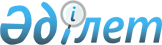 2007 жылға арналған облыстық бюджет туралы
					
			Күшін жойған
			
			
		
					III шақырылған Шығыс Қазақстан облыстық мәслихатының XХ сессиясының 2006 жылғы 5 желтоқсандағы N 20/304-III шешімі. Шығыс Қазақстан облысының Әділет департаментінде 2006 жылғы 15 желтоқсанда N 2434 тіркелді. Қолданылу мерзімінің аяқталуына байланысты күші жойылды



      Қазақстан Республикасы Бюджет 
 кодексінің 
 80, 
 85-баптарына 
, "Қазақстан Республикасындағы жергілікті мемлекеттік басқару туралы" Қазақстан Республикасы Заңының 
 6-бабына 
, "Республикалық және облыстық бюджеттер, республикалық маңызы бар қала, астана бюджеттері арасындағы 2005-2007 жылдарға арналған жалпы сипаттағы ресми трансферттердің көлемі туралы" Қазақстан Республикасының 
 Заңына 
 сәйкес облыстық мәслихат 

ШЕШІМ ҚАБЫЛДАДЫ:





      1. 2007 жылға арналған облыстық бюджет 1 қосымшаға сәйкес мынадай көлемде бекітілсін:



      1) кірістер - 73156227,8 мың теңге, соның ішінде: 



      салықтық түсімдер - 19664829 мың теңге; 



      салықтық емес түсімдер - 804062 мың теңге; 



      трансферттердің түсімі - 52687336,8 мың теңге;



      2) шығындар - 74284233,8 мың теңге; 



      3) операциялық сальдо - -1128006 мың теңге; 



      4) таза бюджеттік кредит беру - -1861516 мың теңге, соның ішінде: 



      бюджеттік кредиттер - 1072000 мың теңге; 



      бюджеттік кредиттерді өтеу - 2933516 мың теңге; 



      5) қаржы активтерімен жасалатын операциялар бойынша сальдо - 155600: 



      қаржы активтерін сатып алу - 155600;



      мемлекеттің қаржы активтерін сатудан түсетін түсімдер - 0;



      6) бюджет тапшылығы (профицит) - 577910 мың теңге; 



      7) бюджет тапшылығын (профицитін пайдалану) қаржыландыру - -577910 мың теңге. 


<*>





      


Ескерту. 1-тармақ жаңа редакцияда - ШҚО мәслихатының 2007 жылғы 16 қазандағы 


 N 2/13-IV 


 шешімімен.






      2. Облыстық бюджетке және қалалар мен аудандардың бюджеттерiне салықтық түсімдерді аудару "Облыстық бюджет пен облыстың қалалары мен аудандары бюджеттері арасындағы 2005-2007 жылдарға арналған жалпы сипаттағы ресми трансферттердің көлемі туралы" Шығыс Қазақстан облыстық мәслихатының 2004 жылғы 22 желтоқсандағы N 9/104-ІІІ 
 шешімінің 
 4, 
 5-тармақтарына 
 сәйкес кірістерді бөлу нормативтері бойынша жүргізілсін.




      3. Облыстық қазынашылық департаменті белгіленген нормативтер бойынша тиісті бюджеттерге 2007 жылғы 1 қаңтардан бастап кірістер сомасын есепке алуды жүргізсін.




      4. Облыстық бюджеттен қалалар мен аудандар бюджеттерiне берілетін 2007 жылға арналған бюджеттік субвенциялар көлемi 9648938 мың теңге сомасында белгiленсiн, соның ішінде:




      5. 2007 жылға арналған облыстық бюджетке аудандар (облыстық маңызы бар қалалар) бюджеттерінен 227994 мың теңге көлемінде бюджеттік алулар көлемі көзделсін, соның ішінде:




      6. Облыстық бюджеттің шығыстарында тегін медициналық көмектің кепілді көлемін көрсетуге 15649733 мың теңгеден кем емес шығындар көзделсін.




      7. Облыстық бюджеттің шығыстарында:



      1) 2004 жылы республикалық бюджеттен берілген нысаналы трансферттер есебінен қаржыландырылған 85246 мың теңге сомасындағы тұрақты сипаттағы шығындар, соның ішінде: 



      білім берудің жаңадан енгізілетін объектілерін ұстауға - 2966 мың теңге;



      полиция учаскелік инспекторларының ақша үлесін ұлғайтуға және материалдық-техникалық жабдықтауға - 62588 мың теңге;



      мемлекеттік тапсырыс негізінде орта кәсіптік білім беру орындарында оқып жатқан студенттер стипендиясының мөлшерін көбейтуге - 19692 мың теңге; 



      2) Қазақстан Республикасының Бюджет кодексінде анықталған бюджеттер деңгейлері арасындағы шығыстар бөлінісіне сәйкес 144458 мың теңге сомасындағы берілетін шығындар, соның ішінде:



      ардагерлер мен мүгедектерді оңалтуға және оларға әлеуметтік көмек көрсетуге - 10208 мың теңге; 



      протездеу бойынша медициналық қызметтер көрсетуге және протездік-ортопедиялық жабдықтармен қамтамасыз етуге - 66830 мың теңге;



      мүгедектерді сурдоқұралдармен және сурдокөмекпен қамтамасыз етуге- 25252 мың теңге; 



      мүгедектерді тифлоқұралдармен қамтамасыз етуге - 5226 мың теңге;



      ішкі істер органдарының жекелеген бөлімшелерін ұстауға - 36942 мың теңге; 



      3) "Мүмкіндігі шектеулі балаларды әлеуметтік және медициналық-педагогикалық түзеу арқылы қолдау туралы" Қазақстан Республикасының 2002 жылғы 11 шілдедегі 
 Заңын 
 іске асыруға арналған 44023 мың теңге сомасындағы қаражат; 



      4) "Неке және отбасы туралы" Қазақстан Республикасының 1998 жылғы 17 желтоқсандағы 
 Заңының 
 патронат тәрбиешілерге берілген балаларды (баланы) ұстауға ақша қаражаттарын төлеуге арналған бөлігін іске асыруға 5834 мың теңге сомасындағы қаражат; 



      5) білім беру ұйымдарын күрделі жөндеуге және материалдық-техникалық базасын нығайтуға бағытталатын 210743 мың теңге сомасындағы шығыстар; 



      6) денсаулық сақтау ұйымдарын күрделі жөндеуге және материалдық-техникалық базасын нығайтуға бағытталатын 1298597 мың теңге сомасындағы шығыстар; 



      7) "Қазақстан Республикасындағы жергілікті мемлекеттік басқару туралы" Қазақстан Республикасы Заңын іске асыруға арналған, соның ішінде облыстық мәслихат аппаратының қызметкерлері санын ұлғайтуға 3975 мың теңге, мәслихат хатшысының еңбекақысын көтеруге 169 мың теңге сомасындағы қаражаттар ескерілді.




      8. Облыстық бюджетте республикалық бюджеттен берілетін мынадай мөлшердегі нысаналы ағымдағы трансферттер қарастырылсын:



      мемлекеттік қызметшілерге, мемлекеттік мекемелердің мемлекеттік қызметші емес қызметкерлеріне және қазыналық кәсіпорындар қызметкерлеріне еңбекақы төлеуге - 7338533 мың теңге;



      табысы аз отбасыларының 18 жасқа дейінгі балаларына мемлекеттік жәрдемақылар төлеуге - 125000 мың теңге;



      жалпы орта білім беру мемлекеттік мекемелерінің физика, химия, биология кабинеттерін оқу жабдықтарымен жарақтандыруға 321483 мың теңге;



      білім берудің арнайы (түзеу) ұйымдарын арнайы техникалық және теңгеру құралдармен қамтамасыз етуге 20323 мың теңге;



      жалпы орта білім беру мемлекеттік мекемелерінің үлгі штаттарын ұстауды қамтамасыз етуге 1011206 мың теңге;



      жаңадан іске қосылатын білім беру нысандарын ұстауға 78028 мың теңге;



      тамақтануды, тұруды ұйымдастыруға және балаларды тестілеу пункттеріне жеткізуге 9541 мың теңге;



      жалпы орта білім беру мемлекеттік мекемелерін Интернет желісіне қосуға және олардың трафигін төлеуге 50351 мың теңге;



      жалпы орта білім беру мемлекеттік мекемелерінің кітапхана қорларын жаңарту үшін оқулық пен оқу-әдістемелік кешенін сатып алуға және жеткізуге 90712 мың теңге; 



      жалпы орта білім беру мемлекеттік мекемелерінде лингафондық және мультимедиялық кабинеттер құруға 133174 мың теңге;



      бастауыш кәсіптік білім беру мемлекеттік мекемелерінің материалдық-техникалық базасын нығайтуға 17882 мың теңге;



      облыстық (қалалық) педагог кадрлардың біліктілігін арттыру институттарында педагог қызметкерлерді қайта даярлауға және олардың біліктілігін арттыруға 38976 мың теңге; 



      облыстық (қалалық) педагог кадрлардың біліктілігін арттыру институттарының материалдық-техникалық базасын нығайтуға 6000 мың теңге;



      жалпы орта білім беру мемлекеттік мекемелерінің кітапхана қорларын жаңарту үшін мемлекеттік тілді оқытуға арналған оқулық, анықтамалық және электрондық әдебиеттер сатып алуға және жеткізіп беруге 21358 мың теңге; 



      жергілікті атқарушы органдардың мемлекеттік тапсырысы негізінде орта кәсіптік орта оқу орындарында оқитын студенттерге стипендия төлеуге 127294 мың теңге, соның ішінде:



      Қазақстан Республикасы Білім және ғылым министрлігі - 107463 мың теңге;



      Қазақстан Республикасы Денсаулық сақтау министрлігі - 19831 мың теңге;



      жергілікті атқарушы органдардың мемлекеттік тапсырысы негізінде кәсіптік орта оқу орындарында оқып жатқандар үшін жол жүруге өтемақы төлеуге 18079 мың теңге, соның ішінде:



      Қазақстан Республикасы Білім және ғылым министрлігі - 15260 мың теңге;



      Қазақстан Республикасы Денсаулық сақтау министрлігі - 2819 мың теңге;



      дәрілік заттар, вакциналар және басқа да иммундық-биологиялық препараттар сатып алуға 903838 мың теңге, соның ішінде:



      халыққа иммунопрофилактика жүргізу үшін вакциналар және басқа да иммундық-биологиялық препараттар сатып алуға 92123 мың теңге;



      туберкулезге қарсы препараттар сатып алуға 118291 мың теңге;



      диабетке қарсы препараттар сатып алуға 287194 мың теңге;



      онкологиялық ауруларға химиялық препараттар сатып алуға 313698 мың теңге;



      бүйрек қызметінің жеткіліксіздігімен ауыратындарды дәрі-дәрмек құралдарымен, диализаторлармен, шығыс материалдарымен және бүйрегі алмастырылған ауруларға дәрі-дәрмек құралдарын сатып алуға 92532 мың теңге;



      Қазақстан Республикасында ЖҚТБ-ның алдын алу және күрес шараларын іске асыруға 9409 мың теңге;



      жергілікті деңгейдегі қан орталықтарын материалдық-техникалық жарақтандыруға 68487 мың теңге;



      мемлекеттік тапсырыс шеңберінде орта кәсіптік білім беру ұйымдарында оқыту құнын ұлғайту және қосымша қабылдау бойынша шығыстарды өтеуге 2748 мың теңге; 



      медицина кадрларының, сондай-ақ денсаулық сақтау саласындағы менеджерлердің біліктілігін арттыруға және қайта даярлауға 12611 мың теңге; 



      созылмалы ауруларды амбулаториялық емдеу кезінде диспансерлік есепте тұрған балалар мен жасөспірімдерді дәрілік заттармен қамтамасыз етуге 100154 мың теңге; 



      азаматтардың жекелеген санаттарын амбулаториялық емдеу деңгейінде жеңілдікті жағдайларда дәрілік заттармен қамтамасыз етуге 251764 мың теңге; 



      бастапқы медициналық санитарлық көмек көрсету медициналық ұйымдарын штаттық нормативтерге сәйкес медициналық кадрлармен қамтамасыз ету және жалпы практикалық дәрігерлер жүйесін дамытуға 477252 мың теңге; 



      шолғыншы эпидемиологиялық қадағалау жүргізу үшін тест-жүйелер сатып алуға 718 мың теңге;



      5 жасқа дейінгі балаларды амбулаториялық емдеу деңгейінде дәрі-дәрмекпен қамтамасыз етуге 52130 мың теңге; 



      жүкті әйелдерді құрамында темір және йод бар препараттармен қамтамасыз етуге 47857 мың теңге; 



      азаматтардың жекелеген санаттарын профилактикалық медициналық тексеруден өткізуге 309798 мың теңге; 


<*>





      жергілікті деңгейдегі денсаулық сақтау медицина ұйымдарын материалдық-техникалық жарақтандыруға 1261651 мың теңге;



      мемлекеттік басқару деңгейлері арасындағы өкілеттіліктердің ара-жігін ажырату шеңберінде берілетін әкімшілік міндеттерге 63582 мың теңге, соның ішінде:



      Қазақстан Республикасы Ауыл шаруашылығы министрлігі - 16783 мың теңге;



      Қазақстан Республикасы Индустрия және сауда министрлігі - 6756 мың теңге;



      Қазақстан Республикасы Жер қатынастарын басқару жөніндегі агенттігі - 40043 мың теңге;



      қалалық телекоммуникация желiлерiнiң абоненттерi болып табылатын, әлеуметтiк жағынан қорғалатын азаматтардың телефон үшiн абоненттiк төлем тарифiнiң көтерiлуiн өтеуге 1741 мың теңге; 


<*>





      мүгедекті оңалтудың жеке бағдарламасына сәйкес мұқтаж мүгедектерді міндетті гигиеналық құралдармен қамтамасыз етуге және ымдау тілі мамандарының, жеке көмекшілердің қызмет көрсетуіне 43014 мың теңге, соның ішінде:



      міндетті гигиеналық құралдарға - 16443 мың теңге;



      жеке көмекшілердің қызмет көрсетуіне - 18144 мың теңге;



      ымдау тілі мамандарының қызмет көрсетуіне - 8427 мың теңге;



      облыстық және аудандық маңызы бар автомобиль жолдарын күрделі жөндеуге 872000 мың теңге; 


<*>





      көші-қон полициясының 2006 жылы бөлінген қосымша штат санын ұстауға 21649 мың теңге; 



      тұқым шаруашылығын дамытуды қолдауға 68516 мың теңге;



      асыл тұқымды мал шаруашылығын дамытуға 126090 мың теңге;



      өсімдік шаруашылығы дақылдарының шығымын және өндірілетін өнімнің сапасын көтеруді қолдауға, көктемгі егіс және егін жинау жұмыстарын жүргізу үшін қажетті жанар-жағар май материалдары құнының және басқа тауар-материалдық құндылықтардың арзандауына 739000 мың теңге;



      ауыл шаруашылығы тауарларын өндірушілерге су жеткізу жөніндегі қызметтердің құнын субсидиялауға 17720 мың теңге;



      мал шаруашылығы өнімділігін және өндірілетін өнімнің сапасын көтеруді субсидиялауға 607160 мың теңге;



      Жергілікті бюджетке түсетін ойын бизнесіне арналған акциздің жойылуына байланысты бюджеттік түсетін түсімдердің шығасыларын өтеуге 13258 мың теңге; 



      мемлекеттік жалпы орта білім жүйесіне интерактивтік оқыту жүйесін енгізуге 76597 мың теңге.  



      


Ескерту. 8-тармақ төртінші - елу бесінші абзацтармен толықтырылды - ШҚО мәслихатының 2007 жылғы 3 ақпандағы 


 N 21/330-III, 


  өзгерістер мен толықтырулар енгізілген - ШҚО мәслихатының 2007 жылғы 17 шілдедегі 


 N 24/377-III, 


  отыз сегізінші абзацқа өзгерту енгізілді - ШҚО мәслихатының 2007 жылғы 16 қазандағы 


 N 2/13-IV 


 шешімдерімен.





      9. Облыстық бюджетте республикалық бюджеттен дамуға мынадай мөлшерде нысаналы трансферттер көзделсін:



      "Шығыс Қазақстан облысы Семей қаласында Ертіс өзені арқылы өтетін көпір құрылысы" жобасы бойынша қосылған құн салығын өтеуге 752 201 мың теңге;



      инженерлік-коммуникациялық инфрақұрылымды дамытуға және жайластыруға 1140000 мың теңге;



      электрондық үкімет аясында адам капиталын дамытуға 165937 мың теңге;



      білім беру нысандары құрылысына және қайта жаңғыртуға 1542710 мың теңге;



      денсаулық сақтау нысандары құрылысына және қайта жаңғыртуға 1758323 мың теңге;      



      сумен қамтамасыз ету жүйесін дамытуға 1218791 мың теңге;



      қоршаған ортаны қорғау нысандары құрылысына және қайта жаңғыртуға 150000 мың теңге; 



      "Риддер қаласын айналып өтетін жол" автомобиль жолын салуға 153000 мың теңге;



      Семей қаласының орталықтан жылумен қамтамасыз ету сұлбасында сақталған қазандықтар мен ЖЭО-ы қуаттарын жаңартуға, жылу жүйелерін қайта жаңғыртуға 7100000 мың теңге; 



      


<*> алынып тасталды - ШҚО мәслихатының 2007 жылғы 17 шілдедегі 


 N 24/377-III 


 шешімімен;






      


халықты, объектілерді және аумақтарды табиғи және дүлей зілзалардан инженерлік қорғау жөнінде жұмыстарын жүргізуге 681689 мың теңге.



      


Ескерту. 9-тармақ жаңа редакцияда - ШҚО мәслихатының 2007 жылғы 3 ақпандағы 


 N 21/330-III, 


  өзгерістер мен толықтырулар енгізілген - ШҚО мәслихатының 2007 жылғы 17 шілдедегі 


 N 24/377-III 


 шешімдерімен .






      


9-1. 2007 жылға арналған облыстық бюджетте Қазақстан Республикасында тұрғын үй құрылысын дамытудың 2005-2007 жылдарға арналған мемлекеттік бағдарламасына сәйкес тұрғын үй салуға нөлдік ставка сыйақы (мүдде) бойынша 882000 мың теңге сомасында кредит қарастырылсын.



      


Ескерту. Шешім 9-1 - тармақпен толықтырылды - ШҚО мәслихатының 2007 жылғы 3 ақпандағы 


 N 21/330-III 


 шешімімен.






      10. 2007 жылға арналған облыстық бюджетте аудандар (облыстық маңызы бар қалалар) бюджеттеріне мынадай мөлшердегі нысаналы ағымдағы трансферттер көзделгендігі ескерілсін:



      2-қосымшаға сәйкес мемлекеттік қызметшілерге, мемлекеттік мекемелердің мемлекеттік қызметші емес қызметкерлеріне және қазыналық кәсіпорындар қызметкерлеріне еңбекақы төлеуге - 2972062 мың теңге;



      3-қосымшаға сәйкес үйде тәрбиеленетін және білім алатын мүгедек балаларды материалдық қамтамасыз етуге - 104519 мың теңге; 


<*>





      табысы аз отбасыларының 18 жасқа дейінгі балаларына мемлекеттік жәрдемақыларды төлеуге - 125000 мың теңге.



      4-қосымшаға сәйкес жергілікті бюджеттерде мемлекеттік атаулы әлеуметтік көмек төлеуге көзделетін қаражаттар есебінен табысы аз отбасыларының 18 жасқа дейінгі балаларына мемлекеттік жәрдемақы төлеуге 441400 мың теңгеден кем емес сомада шығыстар көзделуі қажеттігі ескерілсін.



      


Ескерту. 10-тармаққа өзгерту енгізілді - ШҚО мәслихатының 2007 жылғы 17 шілдедегі 


 N 24/377-III, 


  ШҚО мәслихатының 2007 жылғы 16 қазандағы 


 N 2/13-IV 


 шешімдерімен.





      10-1. 2007 жылға арналған облыстық бюджетте республикалық бюджеттен түсетін трансферттер есебінен аудандар (облыстық маңызы бар қалалар) бюджеттеріне мынадай мөлшерде нысаналы ағымдағы трансферттеркөзделгендігі ескерілсін: 



      9 қосымшаға сәйкес мүгедекті оңалтудың жеке бағдарламасына сәйкес, мұқтаж мүгедектерді міндетті гигиеналық құралдармен қамтамасыз етуге және ымдау тілі мамандарының, жеке көмекшілердің қызмет көрсетуіне 43014 мың теңге;



      10 қосымшаға сәйкес мемлекеттік басқару деңгейлері арасындағы өкілеттіліктердің ара-жігін ажырату шеңберінде берілетін әкімшілік міндеттерге 51463 мың теңге; 



      11 қосымшаға сәйкес Қазақстан Республикасында білім беруді дамытудың 2005-2010 жылдарға арналған мемлекеттік бағдарламасын іске асыруға 1640375 мың теңге;



      12 қосымшаға сәйкес жалпы орта білім беру мемлекеттік мекемелерінің кітапхана қорларын жаңарту үшін мемлекеттік тілді оқытуға арналған оқулық, анықтамалық және электрондық әдебиеттер сатып алуға және жеткізіп беруге 21018 мың теңге; 



      13 қосымшаға сәйкес қалалық телекоммуникация желiлерiнiң абоненттерi болып табылатын, әлеуметтiк жағынан қорғалатын азаматтардың телефон үшiн абоненттiк төлем тарифiнiң көтерiлуiн өтеуге 1741 мың теңге;


 <*>





      17- қосымшаға сәйкес мемлекеттік жалпы орта білім жүйесіне интерактивтік оқыту жүйесін енгізуге 65194 мың теңге;



      18- қосымшаға сәйкес жергілікті бюджетке түсетін ойын бизнесіне арналған акциздің жойылуына байланысты бюджеттік түсетін түсімдердің шығасыларын өтеуге 13258 мың теңге.



      


Ескерту. Шешім 10-1 - тармақпен толықтырылды - ШҚО мәслихатының 2007 жылғы 3 ақпандағы 


 N 21/330-III, 


  өзгерістер мен толықтырулар енгізілген - ШҚО мәслихатының 2007 жылғы 17 шілдедегі 


 N 24/377-III 


 шешімдерімен.






      11. 2007 жылға арналған облыстық бюджетте Семей қаласының бюджетіне дамуға трансферттер көзделгендігі ескерілсін:



      "Шығыс Қазақстан облысы Семей қаласында Ертіс өзені арқылы өтетін көпір құрылысы" жобасы бойынша қосылған құн салығын өтеуге 752 201 мың теңге. 



      Қосылған құн салығын өтеу қосылған құн салығының төленгенін растайтын құжаттар көрсетілген кездегі дерек бойынша жүргізіледі.



      Семей қаласының орталықтан жылумен қамтамасыз ету сұлбасында сақталған жұмыс істеп тұрған қазандықтар мен ЖЭО-ы қуаттарын жаңартуға, жылу жүйелерін қайта жаңғыртуға 2100000 мың теңге; 



      
 абзац алып тасталды. 



      


Ескерту. 11-тармақ жаңа редакцияда - ШҚО мәслихатының 2007 жылғы 3 ақпандағы 


 N 21/330-III 


, өзгерістер енгізілді - 2007 жылғы 10 сәуірдегі 


 N 22/342-III 


 шешімдерімен.






 


      


11-1. 2007 жылға арналған облыстық бюджетте республикалық бюджеттен түсетін трансферттер есебінен аудандар (облыстық маңызы бар қалалар) бюджеттеріне дамуға мынадай мөлшерде нысаналы трансферттер көзделгендігі ескерілсін:



      14 қосымшаға сәйкес сумен қамтамасыз ету жүйесін дамытуға 1218791 мың теңге; 



      15 қосымшаға сәйкес электрондық үкімет аясында адам капиталын дамытуға 79068 мың теңге.



      


Ескерту. 11-1-тармаққа өзгерту енгізілді - ШҚО мәслихатының 2007 жылғы 17 шілдедегі 


 N 24/377-III 


 шешімімен






      11-2. 2007 жылға арналған облыстық бюджетте Өскемен қаласының бюджетіне дамуға инженерлік-коммуникациялық инфрақұрылымды дамытуға және жайластыруға 1140000 мың теңге сомасында нысаналы трансферттер көзделгендігі ескерілсін.




      11-3. 16 қосымшаға сәйкес 



Қазақстан Республикасындағы тұрғын үй құрылысын дамытудың 2005-2007 жылдарға



 арналған мемлекеттік бағдарламасына сәйкес нөлдік мөлшердегі сыйақымен кредит беруге қарастырылған 882000 мың теңге сомасы 2007 жылға арналған облыстық бюджетте ескерілсін.



      


Ескерту. Шешім 11-1 - 11-3 тармақтармен толықтырылды - ШҚО мәслихатының 2007 жылғы 3 ақпандағы 


 N 21/330-III, 


  11-3 тармақ жаңа редакцияда - ШҚО мәслихатының 2007 жылғы 17 шілдедегі 


 N 24/377-III 


 шешімдерімен.






      12. 5-қосымшаға сәйкес 2007 жылға арналған облыстық бюджетте аудандар (облыстық маңызы бар қалалар) бюджеттеріне 2695315 мың теңге сомасында нысаналы ағымдағы трансферттер көзделгендігі ескерілсін. 


<*>





      


Ескерту. 12-тармаққа өзгерістер енгізілді - ШҚО мәслихатының 2007 жылғы 3 ақпандағы 


 N 21/330-III 


, 2007 жылғы 10 сәуірдегі 


 N 22/342-III, 


 2007 жылғы 17 шілдедегі 


 N 24/377-III, 


  ШҚО мәслихатының 2007 жылғы 16 қазандағы 


 N 2/13-IV 


 шешімдерімен.


      




      13. "Агроөнеркәсіп кешені мен ауылдық аумақтардың дамуын мемлекеттік реттеу туралы" Қазақстан Республикасының 2005 жылғы 8 шілдедегі N 66 Заңының 
 18-бабына 
 және "Денсаулық сақтау жүйесі туралы" Қазақстан Республикасының 2003 жылғы 4 маусымдағы N 430 
 Заңына 
 сәйкес ауылдық жерлерде жұмыс істейтін білім беру, әлеуметтік қамсыздандыру, мәдениет және спорт салалары қызметкерлеріне, ауылдық жерлерде және қала үлгісіндегі кенттерде жұмыс істейтін және мемлекеттік қызметші емес мемлекеттік денсаулық сақтау секторы ұйымдарының медицина және фармацевтика қызметкерлеріне қызметтің осы түрлерімен қалалық жағдайларда шұғылданатын мамандардың ставкаларымен салыстырғанда еңбекақылары (тарифтік ставкалары) 25 пайызға көбейтіліп төленсін.




      14. 2007 жылдың 31 желтоқсанына облыстың жергілікті атқарушы органдарының 5219688 мың теңге қарыз лимиті белгіленсін.



      


Ескерту. 14-тармаққа өзгерістер енгізілді - ШҚО мәслихатының 2007 жылғы 3 ақпандағы 


 N 21/330-III 


 шешімімен.






      15. Облыстың жергілікті атқарушы органының 2007 жылға арналған резерві 335000 мың теңге сомасында бекітілсін, соның ішінде:



      төтенше резерв - 125 000 мың теңге;



      шұғыл шығындарға арналған резерв - 180 000 мың теңге;



      соттар шешімі бойынша міндеттемелерді орындауға арналған резерв - 30000 мың теңге.



      


Ескерту. 15-тармаққа өзгерістер енгізілді - ШҚО мәслихатының 2007 жылғы 3 ақпандағы 


 N 21/330-III, 


  2007 жылғы 17 шілдедегі 


 N 24/377-III 


 шешімдерімен.






      16. 2007 жылға арналған облыстық бюджетте жергілікті атқарушы органның қарызын өтеуге 2754000 мың теңге сомасындағы шығындар көлемі көзделсін.



      17. 6 қосымшаға сәйкес 2007 жылға арналған облыстық бюджеттің бюджеттік инвестициялық жобаларды (бағдарламаларды) іске асыруға және заңды тұлғалардың жарғылық капиталын қалыптастыруға немесе ұлғайтуға бағытталған, бюджеттік бағдарламаларға бөлінген даму бюджеті бағдарламаларының тізбесі бекітілсін.




      Ескерту. 17-тармақ жаңа редакцияда - ШҚО мәслихатының 2007 жылғы 3 ақпандағы 


 N 21/330-III 


 шешімімен.





      18. 7-қосымшаға сәйкес 2007 жылға арналған облыстық бюджетті атқару барысында секвестрлеуге жатпайтын бюджеттік бағдарламалар тізбесі бекітілсін. 



      8-қосымшаға сәйкес қалалар мен аудандар бюджеттерінің атқарылу барысында секвестрлеуге жатпайтын жергілікті бюджеттік бағдарламалар белгіленсін. 



      19. Осы шешім 2007 жылғы 1 қаңтардан бастап қолданысқа енгізіледі. 


      Сессия төрағасы



      Шығыс Қазақстан облыстық




      мәслихатының хатшысы





Шығыс Қазақстан облыстық мәслихатының 



2006 жылғы 5 желтоқсандағы      



N 20/304-ІІІ шешіміне N 1 қосымша 

      


Ескерту. 1-қосымша жаңа редакцияда - ШҚО мәслихатының 2007 жылғы 16 қазандағы 


 N 2/13-IV 


 шешімімен.




      2007 жылға арналған облыстық бюджет 





Шығыс Қазақстан облыстық мәслихатының 



2006 жылғы  5 желтоқсандағы      



N 20/304-ІІІ шешіміне 2 қосымша    


Мемлекеттік қызметшілерге, мемлекеттік мекемелердің




мемлекеттік қызметші емес қызметкерлеріне және қазыналық




кәсіпорындар қызметкерлеріне еңбекақы төлеуге аудандар




(облыстық маңызы бар қалалар) бюджеттеріне




берілетін нысаналы ағымдағы трансферттер





Шығыс Қазақстан облыстық мәслихатының 



   2006 жылғы  5 желтоқсандағы    



N 20/304-ІІІ шешіміне 3 қосымша  

      


Ескерту. 3-қосымша жаңа редакцияда - ШҚО мәслихатының 2007 жылғы 16 қазандағы 


 N 2/13-IV 


 шешімімен.




Үйде тәрбиеленетін және білім алатын мүгедек балаларды материалдық қамтамасыз етуге аудандар (облыстық маңызы бар қалалар) бюджеттеріне берілетін нысаналы ағымдағы трансферттер





 Шығыс Қазақстан облыстық  мәслихатының 



2006 жылғы 5 желтоқсандағы      



N 20/304-ІІІ шешіміне 4 қосымша    


Табысы аз отбасыларының 18 жасқа дейінгі балаларына




мемлекеттік жәрдемақы төлеу үшін қажетті жергілікті




бюджет сомасын бөлу





Шығыс Қазақстан облыстық мәслихатының



2006 жылғы 5 желтоқсандағы N 20/304-ІІІ



шешіміне 5 қосымша 

      


Ескерту. 5-қосымша жаңа редакцияда - ШҚО мәслихатының 2007 жылғы 16 қазандағы 


 N 2/13-IV 


 шешімімен.




Аудандар (облыстық маңызы бар қалалар) бюджеттеріне




облыстық бюджеттен берілетін трансферттер 





кестенің жалғасы




Шығыс Қазақстан облыстық мәслихатының 



2006 жылғы 5 желтоқсандағы      



N 20/304-ІІІ шешіміне 6 қосымша   

       


Ескерту. 6-қосымша жаңа редакцияда - ШҚО мәслихатының 2007 жылғы 3 ақпандағы 


 N 21/330-III 


 шешімімен.




2007 жылға арналған облыстық бюджеттің




бюджеттік инвестициялық жобаларды (бағдарламаларды)




іске асыруға және заңды тұлғалардың жарғылық капиталын қалыптастыруға




немесе ұлғайтуға бағытталған,  бюджеттік бағдарламаларға бөлінген




даму бюджеті бағдарламаларының тізбесі





Шығыс Қазақстан облыстық мәслихатының 



2006 жылғы 5 желтоқсандағы      



N 20/304-ІІІ шешіміне 7 қосымша    

 

2007 жылға арналған облыстық бюджетті атқару барысында




секвестрлеуге жатпайтын бюджеттік бағдарламалар тізбесі





Шығыс Қазақстан облыстық мәслихатының 



2006 жылғы 5 желтоқсандағы      



N 20/304-ІІІ шешіміне 8 қосымша    


2007 жылға арналған жергілікті бюджетті атқару




барысында секвестрлеуге жатпайтын жергілікті




бюджеттік бағдарламалар тізбесі





 Шығыс Қазақстан облыстық мәслихатының



                                 2006 жылғы 5 желтоқсандағы N 20/304-III



шешіміне 9 қосымша 

      


Ескерту. Шешім 9 - қосымшамен


 


толықтырылды - ШҚО мәслихатының 2007 жылғы 3 ақпандағы 


 N 21/330-III 


 шешімімен.




Мұқтаж мүгедектерді міндетті гигиеналық құралдармен қамтамасыз 




етуге және мүгедекті оңалтудың жеке бағдарламасына сәйкес 




ымдау тілі мамандарының, жеке көмекшілердің қызметтер 




көрсетуіне аудандар (облыстық маңызы бар қалалар) 




бюджеттеріне ағымдағы нысаналы трансферттер



                                             

мың теңге




Шығыс Қазақстан облыстық мәслихатының



2006 жылғы 5 желтоқсандағы N 20/304-III



шешіміне 10 қосымша     

      


Ескерту. Шешім 10 - қосымшамен


 


толықтырылды - ШҚО мәслихатының 2007 жылғы 3 ақпандағы 


 N 21/330-III 


 шешімімен.


 


Мемлекеттік басқару деңгейлері арасындағы өкілеттіліктердің 




аражігін ажырату шеңберінде әкімшілік функцияларға 




берілетін аудандар (облыстық маңызы бар қалалар) 




бюджеттеріне берілетін ағымдағы нысаналы трансферттер





Шығыс Қазақстан облыстық мәслихатының



2006 жылғы 5 желтоқсандағы N 20/304-ІІІ



шешіміне 11 қосымша 

      


Ескерту. Шешім 11 - қосымшамен


 


толықтырылды - ШҚО мәслихатының 2007 жылғы 3 ақпандағы 


 N 21/330-III, 


  өзгерістер енгізілген 2007 жылғы 17 шілдедегі 


 N 24/377-III, 


 2007 жылғы 16 қазандағы 


 N 2/13-IV 


 шешімдерімен.




Қазақстан Республикасында Білім беруді дамытудың 2005-2010 жылдарға 




арналған мемлекеттік бағдарламасын іске асыруға аудандар 




(облыстық маңызы бар қалалар) бюджеттеріне берілетін 




ағымдағы нысаналы трансферттер


 кестенің жалғасы




Шығыс Қазақстан облыстық мәслихатының



2006 жылғы 5 желтоқсандағы N 20/304-III



шешіміне 12 қосымша 

      


Ескерту. Шешім 12 - қосымшамен


 


толықтырылды - ШҚО мәслихатының 2007 жылғы 3 ақпандағы 


 N 21/330-III 


 шешімімен.




Жалпы орта білім беру мемлекеттік мекемелерінің кітапхана 




қорларын жаңарту үшін мемлекеттік тілді оқытуға арналған оқулық, 




анықтамалық және электрондық әдебиеттер сатып алуға және жеткізіп 




беруге аудандар (облыстық маңызы бар қалалар) бюджеттеріне 




берілетін нысаналы ағымдағы трансферттер





Шығыс Қазақстан облыстық мәслихатының



2006 жылғы 5 желтоқсандағы N 20/304-III



шешіміне 13 қосымша 

      


Ескерту. 13-қосымша жаңа редакцияда - ШҚО мәслихатының 2007 жылғы 17 шілдедегі 


 N 24/377-III 


 шешімімен.




Аудандар (облыстық маңызы бар қалалар) бюджеттеріне қалалық телекоммуникация желілерінің абоненттері болып табылатын, әлеуметтік жағынан қорғалатын




азаматтардың телефон үшін абоненттік төлем тарифтерінің




көтерілуін өтеуге ағымдағы нысаналы трансферттер





Шығыс Қазақстан облыстық мәслихатының



2006 жылғы 5 желтоқсандағы N 20/304-III



шешіміне 14 қосымша   

      


Ескерту. 14-қосымша жаңа редакцияда - ШҚО мәслихатының 2007 жылғы 17 шілдедегі 


 N 24/377-III 


 шешімімен.




Сумен қамтамасыз ету жүйесін дамытуға аудандар (облыстық маңызы бар қалалар) бюджеттеріне дамуға берілетін нысаналы трансферттер

 




Шығыс Қазақстан облыстық мәслихатының



2006 жылғы 5 желтоқсандағы N 20/304-III



шешіміне 15 қосымша 

      


Ескерту. Шешім 15 - қосымшамен


 


толықтырылды - ШҚО мәслихатының 2007 жылғы 3 ақпандағы 


 N 21/330-III 


 шешімімен.




Электрондық үкімет аясында адам капиталын дамытуға аудандар




(облыстық маңызы бар қалалар) бюджеттеріне дамуға 




берілетін нысаналы ағымдағы трансферттер





Шығыс Қазақстан облыстық мәслихатының



2006 жылғы 5 желтоқсандағы



N 20/304-III шешіміне



16 қосымша

      


Ескерту. Шешім 16 - қосымшамен


 


толықтырылды - ШҚО мәслихатының 2007 жылғы 17 шілдедегі 


 N 24/377-III, 


 өзгерістер енгізілген 2007 жылғы 16 қазандағы 


 N 2/13-IV 


 шешімдерімен.


   


Аудандар (облыстық маңызы бар қалалар) бюджеттеріне тұрғын




үй салуға кредит беру





Шығыс Қазақстан облыстық мәслихатының



2006 жылғы 5 желтоқсандағы



N 20/304-III шешіміне



17 қосымша 

      


Ескерту. Шешім 17 - қосымшамен


 


толықтырылды - ШҚО мәслихатының 2007 жылғы 17 шілдедегі 


 N 24/377-III 


 шешімімен.




Мемлекеттік жалпы орта білім жүйесіне интерактивтік оқыту жүйесін енгізуге аудандар (облыстық маңызы бар қалалар) бюджеттеріне ағымдағы нысаналы трансферттер





Шығыс Қазақстан облыстық мәслихатының



2006 жылғы 5 желтоқсандағы



N 20/304-III шешіміне



18 қосымша

      


Ескерту. Шешім 18 - қосымшамен


 


толықтырылды - ШҚО мәслихатының 2007 жылғы 17 шілдедегі 


 N 24/377-III 


 шешімімен.




Жергілікті бюджетке түсетін ойын бизнесіне арналған акциздің жойылуына байланысты аудандар (облыстық маңызы бар қалалар) бюджеттеріне бюджеттік  түсетін түсімдердің шығасыларын өтеуге ағымдағы нысаналы трансферттер 


					© 2012. Қазақстан Республикасы Әділет министрлігінің «Қазақстан Республикасының Заңнама және құқықтық ақпарат институты» ШЖҚ РМК
				
Абай ауданына

374739 мың теңге;

Аягөз ауданына

747636 мың теңге;

Бородулиха ауданына

541665 мың теңге;

Бесқарағай ауданына

393301 мың теңге;

Глубокое ауданына

444307 мың теңге;

Жарма ауданына

657438 мың теңге;

Зырян ауданына - Зырян қаласына -

227482 мың теңге;

Зайсан ауданына

585797 мың теңге;

Катонқарағай ауданына

728436 мың теңге;

Күршiм ауданына

806841 мың теңге;

Көкпектi ауданына

786511 мың теңге;

Риддер қаласына 

183544 мың теңге;

Курчатов қаласына

14560 мың теңге;

Тарбағатай ауданына

1180500  мың теңге;

Ұлан ауданына

516716 мың теңге;

Үржар ауданына -

1164178 мың теңге;

Шемонаиха ауданына - 

295287 мың теңге.

Семей қаласы бойынша

116634 мың теңге;

Өскемен қаласы бойынша

111360 мың теңге.


Санаты



Санаты



Санаты



Санаты



Санаты


 

С


ома


сы




(мың теңге)



Сыныбы



Сыныбы



Сыныбы



Сыныбы


 

С


ома


сы




(мың теңге)



Ішкі сыныбы



Ішкі сыныбы



Ішкі сыныбы


 

С


ома


сы




(мың теңге)



Ерекшелiк



Ерекшелiк


 

С


ома


сы




(мың теңге)



 Кірістер а


тауы


 

С


ома


сы




(мың теңге)



1


. 


К


I


Р


IC


ТЕР



73156227,8



1



Салықтық 


 түсімдер



19664829,0



1



Т


абыс салығы


6922327,0

2

Жеке табыс салығы

6922327,0

1

Төлем көзінен ұсталатын жеке табыс салығы 

6922327,0


3



Әлеуметтi


к салық


11591349,0

1

Әлеуметтiк салық

11591349,0

1

Әлеуметтiк салық

11591349,0


5



Тауар


ларға, жұмыстарға және 


қызмет


тер көрсетуге 


салынатын ішкі салықтар 


1151153,0

3

Табиғи және басқа ресурстарды   пайдаланғаны үшін түсетін түсімдер

1151153,0

3

Жер үсті көздеріндегі су ресурстарын пайдаланғаны үшін төлем

83106,0

4

Орманды пайдаланғаны үшін төлем

13320,0

16

Қоршаған ортаны эмиссия  үшін төленетін төлем 

1054727,0


2



Салықтық емес түсімдер


 



804062,0



1



Мемлекеттік 


меншіктен түс


етін


 кірістер


70917,0

1

Мемлекеттік кәсіпорындардың таза табыстары бөлігінен түсетін түсімдер

477,0

2

Мемлекеттік коммуналдық  кәсіпорындардың таза табыстары бөлігінен түсетін түсімдер

477,0

3

Мемлекет меншігіндегі мемлекеттік акциялар пакетіне дивидендтер

2250,0

2

Коммуналдық меншіктегі мемлекеттік акциялар пакетіне дивидендтер

2250,0

5

Мемлекет меншігіндегі мүлікті жалға беруден түсетін кірістер

55000,0

4

Коммуналдық меншіктегі мүлікті жалға беруден түсетін кірістер

55000,0

7

Мемлекеттік бюджеттен берілген кредиттер бойынша сыйақылар (мүдделер)

13190,0

6

Қарыз алушы-банктерге жергілікті бюджеттен берілген кредиттер бойынша сыйақылар (мүдделер)

13190,0


3



Мемлекеттік бюджеттен қаржыландырылатын мемлекеттік мекемелер ұйымдастыратын мемлекеттік сатып алулардан түсетін ақша


69,0

1

Мемлекеттік бюджеттен қаржыландырылатын мемлекеттік мекемелер ұйымдастыратын мемлекеттік сатып алулардан түсетін ақша

69,0

2

Жергілікті бюджеттен қаржыландырылатын мемлекеттік мекемелер ұйымдастыратын мемлекеттік сатып алулардан түсетін ақша

69,0


4



Мемлекеттік бюджеттен қаржыландырылатын, сондай-ақ  Қазақстан Республикасы  Ұлттық Б


анкінің бюджеті (шығыстар сметасы) есебінен ұсталатын және қаржыландырылатын  мемлекеттік мекемелер салатын айыппұлдар,  өсімпұлдар, санкциялар, өндіріп алулар


258031,0

1

Мемлекеттік бюджеттен қаржыландырылатын, сондай-ақ Қазақстан Республикасы Ұлттық Банкінің бюджеті (шығыстар сметасы) есебінен  ұсталатын және  қаржыландырылатын  мемлекеттік мекемелер салатын айыппұлдар,  өсімпұлдар, санкциялар,  өндіріп алулар

258031,0

5

Жергілікті мемлекеттік органдар салатын  әкімшілік айыппұлдар,  өсімпұлдар, санкциялар,  өндіріп алулар

258031,0


6



Басқа да салықтық емес түсімдер


475045,0

1

Басқа да салықтық емес түсімдер

475045,0

7

Жергілікті бюджеттен бұрын алынып, пайдаланылмаған қаржыны қайтару 

50,0

9

Жергілікті бюджетке басқа да салықтық емес түсімдер

474995,0


4



Т


рансферттер


 түсімі


52687336,8


1


Мемлекеттік басқарудың төмен тұрған органдарынан түсетін трансферттер 

278740,8


2


Аудандық (қалалық) бюджеттерден түсетін трансферттер 

278740,8

1

Бюджеттік алулар

227994,0

2

Нысаналы трансферттерді қайтару

50746,8


2



Мемлекеттік басқарудың жоғары тұрған органдарынан түсетін трансферттер


52408596,0

1

Республикалық бюджеттен түсетін трансферттер

52408596,0

1

Нысаналы ағымдағы трансферттер

15556684,0

2

Дамытуға нысаналы  трансферттер

14662651,0

3

Субвенциялар 

22189261,0


Функционалдық топ



Функционалдық топ



Функционалдық топ



Функционалдық топ



Функционалдық топ



Функционалдық топ



С


ома


сы




(мың теңге)



Функционалдық кіші топ



Функционалдық кіші топ



Функционалдық кіші топ



Функционалдық кіші топ



Функционалдық кіші топ



С


ома


сы




(мың теңге)



Бюджеттік бағдарламалардың әкімшісі



Бюджеттік бағдарламалардың әкімшісі



Бюджеттік бағдарламалардың әкімшісі



Бюджеттік бағдарламалардың әкімшісі



С


ома


сы




(мың теңге)



Бағдарлама



Бағдарлама



Бағдарлама



С


ома


сы




(мың теңге)



Кіші бағдарламасы



Кіші бағдарламасы



С


ома


сы




(мың теңге)



Шығы


стар


 


а


тау


ы



С


ома


сы




(мың теңге)



ІІ. Шығы


нд


ар



74284233,8



01



Жалпы сипаттағы мемлекетт


i


к қызмет


тер


      



2070162,3



1



Мемлекетті


к 


басқарудың жалпы 


функцияларын


 орын


д


а


йтын өкіл


етті, 


атқарушы және басқа


  да 


органдар


1358815,3

110


Облыс мәслихатының  аппараты


 


20119,0

001

Облыс мәслихатының  қызметін қамтамасыз ету

20119,0

003

Жергілікті  органдардың  аппараттары

17119,0

009

Мемлекеттік органдарды материалдық-техникалық жарақтандыру

900,0

100

Депутаттық қызмет

2100,0

120


Облыс әк


i


м


інің  


аппараты


1338696,3

001

Облыс әкімінің қызметін қамтамасыз ету

1184696,3

003

Жергілікті  органдардың аппараттары

454647,3

007

Мемлекеттік қызметшілердің біліктілігін арттыру 

23670,0

008

Мемлекеттік органдардың ғимараттарын, үй-жайлары мен имараттарын күрделі жөндеу

284228,0

009

Мемлекеттік органдарды материалдық-техникалық жарақтандыру

422151,0

002

Ақпараттық жүйелер құру

154000,0


2



Қаржы қызметі


 


 



608737,0


257


Облыстың қаржы департаменті (басқармасы)


608737,0

001

Қаржы департаментінің (басқармасының) қызметін қамтамасыз ету

100281,0

003

Жергілікті  органдардың аппараттары

91381,0

009

Мемлекеттік органдарды материалдық-техникалықжарақтандыру

8900,0

002

Ақпараттық жүйелер құру

1320,0

009

Коммуналдық меншікті жекешелендіруді ұйымдастыру 

1618,0

010

Коммуналдық меншікке түскен мүлікті есепке алу, сақтау, бағалау және сату 

3740,0

113

Жергілікті бюджеттерден түсетін трансферттер

501778,0


5



Жоспарлау және статистикалық қызмет



102610,0


258


Облыстың экономика және бюджеттік жоспарлау департаменті (басқармасы)


102610,0

001

Экономика және бюджеттік жоспарлау департаментінің (басқармасының) қызметін қамтамасыз ету

102610,0

003

Жергілікті органдардың аппараттары

98645,0

009

Мемлекеттік органдарды материалдық-техникалықжарақтандыру

3965,0


02



Қорғаныс



1091454,0



1



Әскери мұқтаждықтар



49828,0


250


Облыстың жұмылдыру дайындығы, азаматтық қорғаныс, авариялар мен  


апаттардың алдын алу және жою


ды ұйымдастыру жөніндегі  департаменті (басқармасы)


49828,0

003

Жалпы әскери міндетті өтеу шеңберіндегі іс-шаралар

23337,0

007

Облыс көлеміндегі аумақтық қорғанысты және аумақтық  қорғануды дайындау

26491,0


2



Төтенше жағдайлар


 


жөніндегі жұмыстарды ұйымдастыру



1041626,0


250


Облыстың жұмылдыру дайындығы, азаматтық қорғаныс, 


авариял


ар мен  


апаттардың алдын алу және жою


ды ұйымдастыру жөніндегі департаменті (басқармасы) 



317943,0


001

Жұмылдыру дайындығы, азаматтық қорғаныс, авариялар мен  апаттардың алдын алу және жоюды ұйымдастыру жөніндегі департаментінің (басқармасының) қызметін қамтамасыз ету

29498,0

003

Жергілікті органдардың аппараттары

29188,0

009

Мемлекеттік органдарды материалдық-техникалық жарақтандыру

310,0

004

Облыс көлеміндегі азаматтық қорғаныс 



іс-шаралары

93861,0

005

Облыс көлеміндегі жұмылдыру дайындығы және жұмылдыру

6000,0

006

Облыс көлеміндегі  төтенше жағдайлардың алдын алу және жою

188584,0

100

Суда құтқару қызметі

73860,0

101

Төтенше жағдайларды  алдын алу және жою жөніндегі іс-шаралар 

114724,0

271


Облыстың құрылыс департаменті (басқармасы)


723683,0

002

Жұмылдыру әзірлігі мен төтенше жағдайлар нысандарын дамыту

41994,0

036

Халықты, объектілерді және аумақтарды табиғи және дүлей зілзалардан инженерлік қорғау жөнінде жұмыстар жүргізу

681689,0

011

Бағдарламаны республикалық бюджеттен берілетін трансферттер есебiнен іске асыру

681689,0


03



Қоғамдық тәртіп, қауіпсіздік, құқықтық, сот, қылмыстық-атқару қызметі



4313640,0



1



Құқық қорғау қызметі 



4313640,0


252


Облыстық 


бюджеттен  қаржыландырыла


т


ын 


 


i


шк


i


 


ic


тер атқарушы органы


4170057,0

001

Облыстық бюджеттен қаржыландырылатын ішкі істер атқарушы органының қызметін қамтамасыз ету

4000625,0

003

Жергілікті органдардың аппараттары

3495764,0

007

Мемлекеттік қызметшілердің біліктілігін көтеру 

142,0

008

Мемлекеттік органдардың ғимараттарын, үй-жайлары мен имараттарын күрделі жөндеу 

40858,0

009

Мемлекеттік органдарды материалдық-техникалық жарақтандыру

463861,0

002

Облыс аумағында  қоғамдық тәртiпті қорғау және қоғамдық қауiпсiздiктi қамтамасыз ету

168070,0

100

Медициналық айықтырғыштар және медициналық  айықтырғыштардың жұмысын ұйымдастыратын полиция бөлімшелері 

86462,0

101

Кәмелетке толмағандарды уақытша оқшаулау, бейiмдеу және оңалту  орталығы

39247,0

102

Белгiленген тұрғылықты жері және құжаттары жоқ адамдар үшiн қабылдау-орналастыру орындары

27466,0

103

Әкiмшiлiк тәртiпте  тұтқындалған адамдарға арналған арнайы қабылдау орындары

14895,0

003

Қоғамдық тәртіпті қорғауға қатысатын азаматтарды көтермелеу

1362,0

271


Облыстың құрылыс департаменті (басқармасы)


143583,0

003

Ішкі істер органдарының нысандарын дамыту 

143583,0


04



Б


i


л


i


м


 беру  



9196340,0



2



Жалпы бастауыш, жалпы негізгі, жалпы орта білім беру 



4311354,0


260


Облыстың дене


шынықтыру және спорт басқармасы (бөлімі)


1121151,0

006

Балалар мен жасөспірімдерге спорт бойынша қосымша білім беру

1078145,0

007

Мамандандырылған білім беру  ұйымдарында спорттағы дарынды балаларға жалпы білім беру

43006,0

261


Облыстың білім департаменті (басқармасы) 


3190203,0

003

Арнайы білім беру бағдарламалары бойынша жалпы білім беру

774430,0

004

Орта бiлiм беру жүйесiн ақпараттандыру

118270,0

005

Облыстық мемлекеттiк бiлiм беру ұйымдары  үшін оқулықтар, оқу-әдістемелік кешендерін сатып алу және жеткізіп беру

22544,0

011

Бағдарламаны республикалық бюджеттен түсетін трансферттер есебінен іске асыру

3401,0

015

Бағдарламаны жергілікті бюджет  қаражаттары есебінен іске асыру

19143,0

006

Білім берудің арнайы  ұйымдарында дарынды балаларға жалпы білім беру

563468,0

011

Бағдарламаны республикалық бюджеттен түсетін трансферттер есебінен іске асыру

47769,0

015

Бағдарламаны жергілікті бюджет  қаражаттары есебінен іске асыру

515699,0

007

Облыс көлемінде мектеп олимпиадаларын және мектептен тыс іс-шаралар өткізу

57970,0

013

Жалпы орта білім беру мемлекеттік мекемелерінің физика, химия, биология кабинеттерін оқу жабдықтарымен жарақтандыруға аудандар (облыстық маңызы бар қалалар) бюджеттеріне нысаналы ағымдағы трансферттер 

321483,0

017

Жалпы орта білім беру мемлекеттік мекемелерінің үлгі штаттарын ұстауды қамтамасыз етуге аудандар (облыстық маңызы бар қалалар) бюджеттеріне нысаналы ағымдағы трансферттер

977764,0

019

Жалпы орта білім беру мемлекеттік мекемелерін Интернет желісіне қосуға және олардың трафигін төлеуге аудандар (облыстық маңызы бар қалалар) бюджеттеріне нысаналы ағымдағы трансферттер

49380,0

020

Жалпы орта білім беру мемлекеттік мекемелерінің кітапхана қорларын жаңарту үшін оқулық пен оқу-әдістемелік кешенін сатып алуға және жеткізуге аудандар (облыстық маңызы бар қалалар) бюджеттеріне нысаналы ағымдағы трансферттер

87651,0

021

Жалпы орта білім беру мемлекеттік мекемелерінде лингафондық және мультимедиялық кабинеттер құруға аудандар (облыстық маңызы бар қалалар) бюджеттеріне нысаналы ағымдағы трансферттер

116528,0

022

Тамақтануды, тұруды ұйымдастыруға және балаларды тестілеу пункттеріне жеткізуге аудандар (облыстық маңызы бар қалалар) бюджеттеріне нысаналы ағымдағы трансферттер

9541,0

023

Жалпы орта білім беру мемлекеттік мекемелерінің кітапхана қорларын жаңарту  үшін мемлекеттік тілді оқытуға арналған оқулық, анықтамалық және электрондық әдебиеттер сатып алуға және жеткізіп беруге аудандар (облыстық  маңызы бар қалалар) бюджеттеріне нысаналы ағымдағы трансферттер

21018,0

025

Білім беру саласында жаңа технологиялардың мемлекеттік жүйесін енгізу

4962,0

100

Интерактивтік оқыту жүйесін енгізу

4962,0

026

Білім беру саласында жаңа технологиялардың мемлекеттік жүйесін енгізуге аудандар (облыстық маңызы бар қалалар) бюджеттеріне нысаналы ағымдағы трансферттер

65194,0

100

Жалпы орта білім берудің мемлекеттік жүйесінде интерактивтік оқыту жүйесін енгізуге аудандар (облыстық маңызы бар қалалар) бюджеттеріне нысаналы ағымдағы трансферттер

65194,0


3



Бастауыш кәсіптік білім беру



1061646,0


261


Облыстың білім департаменті (басқармасы) 


1061646,0

008

Бастауыш кәciптiк білім беру

1061646,0

011

Бағдарламаны республикалық бюджеттен түсетін трансферттер есебінен іске асыру

17882,0

015

Бағдарламаны жергілікті бюджет қаражаттары есебінен іске асыру 

1043764,0


4



Орта кәсіптік білім беру



1034745,0


253


Облыстың денсаулық сақтау департаменті (басқармасы) 


119695,0

002

Орта кәсіптік білімі бар мамандар даярлау

119695,0

011

Бағдарламаны республикалық бюджеттен түсетін трансферттер есебінен іске асыру

25398,0

015

Бағдарламаны жергілікті бюджет  қаражаттары есебінен іске асыру 

94297,0

261


Облыстың білім департаменті (басқармасы)  


915050,0

009

Орта кәсіптік білімі бар мамандар даярлау

915050,0

011

Бағдарламаны республикалық бюджеттен түсетін трансферттер есебінен іске асыру

122723,0

015

Бағдарламаны жергілікті бюджет  қаражаттары есебінен іске асыру 

792327,0


5



Қосымша кәсіптік білім беру



175202,0


252


Облыстық 


бюджеттен қаржыландырылатын 


i


шк


i


 


ic


тер


 


атқарушы органы


80192,0

007

Кадрлардың біліктілігін арттыру және қайта даярлау

80192,0

253


Облыстың 


денсаулық сақтау департаменті (басқармасы)


12611,0

003

Кадрлардың біліктілігін арттыру және қайта даярлау

12611,0

011

Бағдарламаны республикалық бюджеттен түсетін трансферттер есебінен іске асыру

12611,0

261


Облыстың білім департаменті (басқармасы)


82399,0

010

Кадрлардың біліктілігін арттыру және қайта даярлау

82399,0

011

Бағдарламаны республикалық бюджеттен түсетін трансферттер есебінен іске асыру

44976,0

015

Бағдарламаны жергілікті бюджет  қаражаттары есебінен іске асыру 

37423,0


9



Білім беру


саласындағы басқа да 


қызметтер


 



2613393,0


261


Облыстың білім департаменті (басқармасы)


379271,0

001

Білім департаментінің (басқармасының) қызметін қамтамасыз ету

48677,0

003

Жергілікті органдардың аппараттары

41077,0

009

Мемлекеттік органдарды материалдық-техникалық жарақтандыру

7600,0

011

Балалар мен жасөcпiрiмдердiң психикалық денсаулығын тексеру және  халыққа психологиялық-медициналық-педагогикалық консультациялық көмек көрсету 

36972,0

012

Дамуында проблемалары бар балалар мен жасөспірімдерді оңалту және  әлеуметтік бейімдеу

35657,0

014

Электрондық үкімет аясында адам капиталын дамытуға аудандар (облыстық маңызы бар қалалар) бюджеттеріне нысаналы трансферттер

79068,0

018

Жаңадан іске  қосылатын білім беру нысандарын ұстауға аудандар (облыстық  маңызы бар қалалар) бюджеттеріне нысаналы ағымдағы трансферттер

78028,0

113

Жергілікті бюджеттерден түсетін трансферттер

14000,0

116

Электрондық үкімет аясында адам капиталын дамыту

86869,0

271


Облыстың құрылыс департаменті (басқармасы)  


2234122,0

005

Білім беру  нысандарын дамыту

2234122,0

011

Бағдарламаны республикалық бюджеттен түсетін трансферттер есебінен іске асыру

1542710,0

015

Бағдарламаны жергілікті бюджет  қаражаттары есебінен іске асыру 

691412,0


05



Денсаулық сақтау



23882699,0



1



Кең бейінді ауруханалар



8236358,0


253


Облыстың д


енсаулық  сақтау департаменті (басқармасы)


8236358,0

004

Бастапқы медициналық-санитарлық көмек көрсету мамандарының және денсаулық сақтау ұйымдарының жолдамасы бойынша  стационарлық медициналық көмек көрсету 

8236358,0

011

Бағдарламаны республикалық бюджеттен түсетін трансферттер есебінен іске асыру

810900,0

015

Бағдарламаны жергілікті бюджет қаражаттары есебінен іске асыру 

7425458,0


2



Халықтың денсаулығын  қорғау



1348361,0


253


Облыстың д


енсаулық  сақтау департаменті (басқармасы)


507248,0

005

Жергiлiктi денсаулық сақтау ұйымдары үшін қан, оның компоненттері мен препараттарын  өндiру 

307817,0

011

Бағдарламаны республикалық бюджеттен түсетін трансферттер есебінен іске асыру

68487,0

015

Бағдарламаны жергілікті бюджет қаражаттары есебінен іске асыру

239330,0

006

Ана мен баланы қорғау

183869,0

100

Балалар үйлері

183869,0

007

Салауатты өмір салтын насихаттау

14844,0

017

Шолғыншы эпидемиологиялық қадағалау жүргізу үшін тест-жүйелер сатып алуға

718,0

011

Бағдарламаны республикалық бюджеттен түсетін трансферттер есебінен іске асыру

718,0

269


Облыстың мемлекеттік санитарлық-эпидемиологиялық қадағалау департаменті (басқармасы)


836913,0

001

Мемлекеттік санитарлық-эпидемиологиялық қадағалау департаментінің (басқармасының) қызметін қамтамасыз ету

460499,0

003

Жергілікті органдардың  аппараттары

446559,0

009

Мемлекеттік органдарды материалдық-техникалық  жарақтандыру 

13940,0

002

Халықтың санитарлық-эпидемиологиялық салауаттылығы  

249181,0

104

Санитарлық-эпидемиологиялық сараптама орталықтарының қызметін жергілікті бюджет  қаражаттары есебінен  қамтамасыз ету

249181,0

003

Індетке қарсы күрес 

18080,0

007

Тұрғындар арасында иммунопрофилактика жүргізу үшін вакциналар мен медициналық  иммунобиологиялық препараттарды орталықтандырылған сатып алу  

109153,0

011

Бағдарламаны республикалық бюджеттен түсетін трансферттер есебінен іске асыру

92123,0

015

Бағдарламаны жергілікті бюджет қаражаттары есебінен іске асыру

17030,0


271



Облыстың құрылыс департаменті (басқармасы)


4200,0

006

Санитарлық-эпидемиологиялық қызмет нысандарын дамыту

4200,0


3



Мамандандырылған медициналық көмек



4543614,0


253


Облыстың д


енсаулық  сақтау департаменті (басқармасы)


4543614,0

009

Әлеуметтік-маңызы бар және айналасындағылар  үшін қауіпті аурулармен ауыратын адамдарға  медициналық көмек көрсету  

3516668,0

011

Бағдарламаны республикалық бюджеттен түсетін трансферттер есебінен іске асыру

23300,0

015

Бағдарламаны жергілікті бюджет қаражаттары есебінен іске асыру

3493368,0

019

Туберкулезбен ауыратын адамдарды туберкулезге қарсы препараттармен қамтамасыз ету

118291,0

011

Бағдарламаны республикалық бюджеттен түсетін трансферттер есебінен іске асыру

118291,0

020

Диабетпен ауыратын адамдарды диабетке  қарсы препараттармен  қамтамасыз ету

443324,0

011

Бағдарламаны республикалық бюджеттен түсетін трансферттер есебінен іске асыру

287194,0

015

Бағдарламаны жергілікті бюджет қаражаттары есебінен іске асыру

156130,0

021

Онкологиялық ауруларды химия препараттарымен  қамтамасыз ету

372799,0

011

Бағдарламаны республикалық бюджеттен түсетін трансферттер есебінен іске асыру

313698,0

015

Бағдарламаны жергілікті бюджет қаражаттары есебінен іске асыру

59101,0

022

Бүйрек қызметінің  жеткіліксіздігімен  ауыратындарды дәрі-дәрмек құралдарымен, диализаторлармен, шығын материалдарымен және бүйрегі алмастырылған ауруларды дәрі-дәрмек құралдарымен қамтамасыз ету

92532,0

011

Бағдарламаны республикалық бюджеттен түсетін трансферттер есебінен іске асыру

92532,0


4



Емханалар



6374122,0


253


Облыстың д


енсаулық  сақтау департаменті (басқармасы)


6374122,0

010

Тұрғындарға бастапқы медициналық-санитарлық көмек көрсету

5587390,0

011

Бағдарламаны республикалық бюджеттен түсетін трансферттер есебінен іске асыру

1154301,0

015

Бағдарламаны жергілікті бюджет қаражаттары есебінен іске асыру

4433089,0

014

Халықтың жекелеген санаттарын амбулаториялық деңгейде дәрілік заттармен және мамандандырылған балалар және емдік тамақ өнімдерімен қамтамасыз ету

786732,0

100

Республикалық бюджеттен түсетін трансферттер есебінен азаматтардың  жекелеген санаттарын амбулаториялық емдеу деңгейінде жеңілдікті жағдайларда дәрілік заттармен қамтамасыз ету

251764,0

101

Республикалық бюджеттен түсетін трансферттер есебінен 5 жасқа дейінгі балаларды амбулаториялық емдеу деңгейінде дәрі-дәрмекпен қамтамасыз ету

52130,0

102

Республикалық бюджеттен түсетін трансферттер есебінен жүкті  әйелдерді құрамында темір және йод бар препараттармен қамтамасыз ету

47857,0

103

Республикалық бюджеттен түсетін трансферттер есебінен созылмалы ауруларды амбулаториялық емдеу кезінде диспансерлік есепте тұрған балалар мен жасөспірімдерді дәрілік заттармен  қамтамасыз ету

100154,0

104

Жергілікті бюджет қаражаттары есебінен халықтың  жекелеген санаттарын амбулаториялық деңгейде дәрілік заттармен және  мамандандырылған балалар және емдік тамақ өнімдерімен қамтамасыз ету

334827,0


5



Медициналық көмектің 


басқа 


да 


түрлері



1254544,0


253


Облыстың д


енсаулық  сақтау департаменті (басқармасы)


1254544,0

011

Жедел және шұғыл көмек көрсету

1188045,0

011

Бағдарламаны республикалық бюджеттен түсетін трансферттер есебінен іске асыру

60200,0

015

Бағдарламаны жергілікті бюджет қаражаттары есебінен іске асыру

1127845,0

012

Төтенше жағдайларда халыққа медициналық көмек көрсету

66499,0

100

Төтенше жағдайларда халыққа медициналық көмек көрсету

40353,0

101

Облыстық арнаулы медициналық жабдықтау базалары

26146,0


9



Денсаулық сақтау саласын


д


ағы өзге де  қызметтер



2125700,0


253


Облыстың д


енсаулық  сақтау департаменті (басқармасы)


232427,0

001

Денсаулық сақтау департаментінің (басқармасының) қызметін қамтамасыз ету

85816,0

003

Жергілікті органдардың аппараттары

82999,0

007

Мемлекеттік қызметшілердің біліктілігін арттыру

217,0

009

Мемлекеттік органдарды материалдық-техникалық жарақтандыру 

2600,0

008

Қазақстан Республикасында СПИД-тің алдын алу және күрес шараларын іске асыру

68983,0

011

Бағдарламаны республикалық бюджеттен түсетін трансферттер есебінен іске асыру

9409,0

015

Бағдарламаны жергілікті бюджет қаражаттары есебінен іске асыру

59574,0

013

Патологоанатомиялық ашып көруді жүргізу

40483,0

016

Азаматтардың елді мекеннен тыс жерлерде емделуіне тегін немесе жеңілдікпен жол жүруді қамтамасыз ету

5307,0

018

Ақпараттық талдау орталықтарының қызметін қамтамасыз ету 

31838,0

015

Бағдарламаны жергілікті бюджет қаражаттары есебінен іске асыру

31838,0

271


Облыстың құрылыс департаменті (басқармасы)


1893273,0

007

Денсаулық сақтау нысандарын дамыту 

1893273,0

011

Бағдарламаны республикалық бюджеттен түсетін трансферттер есебінен іске асыру

1758323,0

015

Бағдарламаны жергілікті бюджет қаражаттары есебінен іске асыру

134950,0


06



Әлеуметтiк көмек және әлеуметтiк қамсыздандыру 



2311425,0



1



Әлеуметтi


к




қамсыз


дандыру


 



1579258,0


256


Облыстың 


жұмыспен  қамту және әлеуметтік бағдарламаларды үйлестіру департаменті (басқармасы)


960700,0

002

Қарттар мен жалпы  үлгідегі мүгедектерді  әлеуметтік қамсыздандыру

960700,0

100

Ақыл-ой қабілеті төмен балаларға арналған интернат-үйлері

59304,0

101

Қарттар мен мүгедектерге арналған жалпы үлгідегі интернат-үйлері

412536,0

102

Психоневрологиялық интернаттар

374085,0

103

Мүгедек балаларды  оңалту және бейiмдеу орталығы

63069,0

104

Мүгедектерді оңалтуды жүзеге асыратын мекемелер

51706,0

261


Облыстың б


ілім департаменті (басқармасы)


600026,0

015

Жетімдерді, ата-анасының қамқорлығынсыз қалған балаларды  әлеуметтiк қамсыздандыру

600026,0

100

Балалар үйлерi 

506225,0

102

Кәмелеттік жасқа толмаған балаларға арналған баспана

42767,0

103

Отбасы үлгісіндегі балалар ауылы

42557,0

104

Патронат тәрбиешілерге берілген баланы (балаларды) ұстау

8477,0

271


Облыстың құрылыс департаменті (басқармасы) 


18532,0

008

Әлеуметтік қамсыздандыру нысандарын дамыту

18532,0

015

Бағдарламаны жергілікті бюджет  қаражаттары есебінен іске асыру

18532,0


2



Әлеуметтік көмек  



395860,0


256


Облыстың 


жұмыспен  қамту және әлеуметтік бағдарламаларды үйлестіру департаменті (басқармасы)


395860,0

003

Мүгедектерді әлеуметтiк қолдау

121586,0

103

Техникалық және өзге де құралдармен қамтамасыз ету

38478,0

105

Мүгедектер мен ардагерлерді оңалту

10208,0

106

Протездеу бойынша медициналық қызметтер көрсету және протездік-ортопедиялық бұйымдармен қамтамасыз ету 

72900,0

005

Үйде тәрбиеленіп, оқытылатын мүгедек балаларды материалдық  қамтамасыз етуге аудандар (облыстық  маңызы бар қалалар) бюджеттеріне нысаналы ағымдағы трансферттер

104519,0

009

Қалалық телекоммуникация желiлерiнiң абоненттерi болып табылатын,  әлеуметтiк жағынан  қорғалатын азаматтардың телефон үшiн абоненттiк төлем тарифiнiң көтерiлуiн өтеуге аудандар (облыстық маңызы бар қалалар) бюджеттеріне нысаналы ағымдағы трансферттер

1741,0

015

Табысы аз  отбасыларының 18 жасқа дейінгі балаларына  мемлекеттік жәрдемақылар төлеуге аудандар (облыстық маңызы бар қалалар) бюджеттеріне нысаналы ағымдағы трансферттер

125000,0

016

Мүгедекті оңалтудың  жеке  бағдарламасына сәйкес мұқтаж мүгедектерді міндетті гигиеналық  құралдармен қамтамасыз етуге және ымдау тілі мамандарының, жеке көмекшілердің қызмет көрсетуіне  аудандар (облыстық маңызы бар қалалар) бюджеттеріне нысаналы ағымдағы трансферттер

43014,0


9



Әлеуметтік көмек және әлеуметтік қамсыз


дандыру


 сала


с


ы


ндағы  


басқа да


 қызметтер


 



336307,0


256


Облыстың 


жұмыспен  қамту және әлеуметтік бағдарламаларды үйлестіру департаменті (басқармасы) 


336307,0

001

Жұмыспен қамту және әлеуметтік бағдарламаларды үйлестіру департаментінің  (басқармасының) қызметін қамтамасыз ету

49379,0

003

Жергiлiктi органдардың аппараттары

47551,0

009

Мемлекеттік органдарды материалдық-техникалық жарақтандыру 

1828,0

113

Жергiлiктi бюджеттерден трансферттер

286928,0


07



Тұрғын үй-коммуналдық шаруашылық



2833385,0



1



Тұрғын үй 


шаруашылығы



1140000,0


271


Облыстың құрылыс департаменті (басқармасы) 


1140000,0

012

Инженерлік-коммуникациялық инфрақұрылымды дамытуға және жайластыруға аудандар (облыстық маңызы бар қалалар) бюджеттеріне дамуға нысаналы трансферттер

1140000,0


2



К


оммуналдық шаруашылық



1693385,0


271


Облыстың құрылыс департаменті (басқармасы) 


1333491,0

011

Сумен қамтамасыз ету жүйесін дамытуға  аудандар (облыстық  маңызы бар қалалар) бюджеттеріне дамуға нысаналы трансферттер

1218791,0

030

Коммуналдық шаруашылық нысандарын дамыту

114700,0

015

Бағдарламаны жергілікті бюджет қаражаттары есебінен іске асыру

114700,0

279


Облыстың

 

энергетик


а және

 

коммуналдық  шаруашылық департаменті (басқармасы)


359894,0

001


Облыстың 


энергетик


а және коммуналдық  шаруашылық департаментінің (басқармасының) 


қызметін қамтамасыз ету


27445,0

003

Жергiлiктi органдардың аппараттары

24055,0

009

Мемлекеттік органдарды материалдық-техникалық жарақтандыру 

3390,0

113

Жергiлiктi бюджеттерден трансферттер

332449,0


08



Мәдениет, спорт


, туризм


 және ақпараттық кеңi


ст


i


к



2197034,0



1



Мәдениет саласындағы  қызмет



859491,0


262


Облыстың мәдениет департаменті (басқармасы)


781744,0

001

Мәдениет департаментінің (басқармасының) қызметін қамтамасыз ету

21922,0

003

Жергiлiктi органдардың аппараттары

20887,0

009

Мемлекеттік органдарды материалдық-техникалық жарақтандыру 

1035,0

003

Мәдени-бос уақыт жұмыстарын қолдау

96486,0

005

Тарихи-мәдени құндылықтарды сақтау және оларға қолжетімділікті қамтамасыз ету

284131,0

007

Театр және музыка өнерін қолдау

279005,0

113

Жергiлiктi бюджеттерден трансферттер

100200,0

271


Облыстың құрылыс департаменті (басқармасы) 


77747,0

016

Мәдениет нысандарын дамыту

77747,0

015

Бағдарламаны жергілікті бюджет қаражаттары есебінен іске асыру

77747,0


2



Спорт  



711094,0


260


Облыстың дене шынықтыру және спорт басқармасы (бөлімі)


 


444566,0

001

Дене шынықтыру және спорт басқармасының  (бөлімінің) қызметін қамтамасыз ету 

21517,0

003

Жергiлiктi органдардың аппараттары

20457,0

009

Мемлекеттік органдарды материалдық-техникалық жарақтандыру 

1060,0

003

Облыс деңгейінде  спорт жарыстарын өткiзу 

49469,0

004

Облыстық құрама командалар мүшелерін әртүрлі спорт түрлері бойынша республикалық және халықаралық спорт жарыстарына дайындау және қатысу  

148580,0

113

Жергілікті бюджеттен трансферттер

225000,0

271


Облыстың құрылыс департаменті (басқармасы) 


266528,0

017

Дене шынықтыру және спорт нысандарын дамыту  

266528,0


3



Ақпараттық кеңістік



479827,0


259


Облыстың мұрағаттар және құжаттама басқармасы (бөлімі) 


186983,0

001

Мұрағаттар және  құжаттама басқармасының  (бөлімінің) қызметін қамтамасыз ету

28495,0

003

Жергiлiктi органдардың аппараттары

17785,0

008

Мемлекеттік органдардың ғимараттарын, үй-жайларын және имараттарын күрделі жөндеу

9940,0

009

Мемлекеттік органдарды материалдық-техникалық жарақтандыру 

770,0

002

Мұрағат қорының сақталуын қамтамасыз ету 

158488,0

262


Облыстың мәдениет департаменті (басқармасы)


  


129525,0

008

Облыстық кітапханалардыңқызметін қамтамасыз ету

129525,0

263


Облыстың ішкі саясат департаменті (басқармасы)


  


118601,0

002

Мемлекеттік ақпараттық  саясатты бұқаралық  ақпарат құралдары арқылы жүргізу 

118601,0

100

Мемлекеттік ақпараттық саясатты газеттер мен журналдар арқылы жүргізу 

61538,0

101

Телерадио хабарлары  арқылы мемлекеттік ақпараттық саясатты жүргізу 

57063,0

264


Облыстың тілдерді дамыту басқармасы 


44718,0

001

Тілдерді дамыту басқармасының қызметін қамтамасыз ету 

16123,0

003

Жергiлiктi органдардың аппараттары

15420,0

009

Мемлекеттік органдарды материалдық-техникалық жарақтандыру 

703,0

002

Мемлекеттік және Қазақстан халықтарының өзге тілдерін дамыту

28595,0


4



Туризм 



17738,0


265


Облыстың кәсіпкерлік және өнеркәсіп департаменті (басқармасы)  


17738,0

005

Туристік қызметті реттеу 

17738,0


9



Мәдениет


ті


, спорт


ты, туризмді


 және ақпараттық кеңi


ст


i


кті 


ұйымдастыру бойынша басқа да 


 қызметтер


 



128884,0


263


І


шкі саясат департаменті 


 


(басқармасы) 


128884,0

001

Ішкі саясат департаментінің (басқармасының) қызметін қамтамасыз ету

87284,0

003

Жергілікті органдардың  аппараттары

84763,0

009

Мемлекеттік органдарды материалдық-техникалық жарақтандыру 

2521,0

003

Жастар саясаты саласында өңірлік бағдарламаларды іске асыру 

26600,0

113

Жергiлiктi бюджеттерден трансферттер

15000,0


09



Отын-энергетика кешені және жер қойнауын пайдалану



7100000,0



9



Отын-энергетика кешені және жер  қойнауын пайдалану


саласындағы басқа да қызметтер



7100000,0


271


Облыстың құрылыс департаменті (басқармасы) 


2100000,0

019

Аудандар (облыстық маңызы бар қалалар) бюджеттеріне дамуға жылу-энергетика кешенін дамытуға нысаналы трансферттер

2100000,0

279


Облыстың энергетик


а және

  

коммуналдық  шаруашылық департаменті (басқармасы)


5000000,0

007

Жылу-энергетика кешенін дамыту

5000000,0

011

Бағдарламаны республикалық бюджеттен түсетін трансферттер есебінен іске асыру

5000000,0


10



Ауыл


, су, орман, балық ш


аруашылығы


, ерекше қорғалатын табиғи а


у


мақтар, 


қоршаған орта мен жануарлар әлемін қорғау, жер қатынастары


 



2691770,0



1



Ауыл шаруашылығы



1648911


255


Облыстың ауыл шаруашылығы департаменті (басқармасы)  


1648911

001

Ауыл шаруашылығы департаментінің (басқармасының) қызметін қамтамасыз ету

78005,0

003

Жергілікті органдардың  аппараттары

53658,0

008

Мемлекеттік органдардың ғимараттарын, үй-жайлары мен имараттарын күрделі жөндеу

22000,0

009

Мемлекеттік органдарды материалдық-техникалық жарақтандыру 

2347,0

002

Тұқым шаруашылығын дамытуды қолдау

68516,0

011

Бағдарламаны республикалық бюджеттен түсетін трансферттер есебінен іске асыру

68516,0

005

Республикалық меншікке жатпайтын ауыл  шаруашылық ұйымдарын банкроттау рәсімін жүргізу  

1000,0

010

Мал шаруашылығын дамытуды қолдау

126090,0

011

Бағдарламаны республикалық бюджеттен түсетін трансферттер есебінен іске асыру

126090,0

011

Өсімдік шаруашылығы дақылдарының шығымын және өндірілетін өнімнің сапасын көтеруді  қолдауға, көктемгі егіс және егін жинау жұмыстарын жүргізу үшін қажетті жанар-жағар май материалдары құнының және басқа тауар-материалдық құндылықтардың арзандауы

739000,0

011

Бағдарламаны республикалық бюджеттен түсетін трансферттер есебінен іске асыру

739000,0

012

Мемлекеттік басқару деңгейлері арасындағы  өкілеттіліктердің ара-жігін ажырату шеңберінде берілетін әкімшілік міндеттерге  аудандар (облыстық маңызы бар қалалар) бюджеттеріне нысаналы ағымдағы трансферттер

11420,0

013

Мал шаруашылығы  өнімділігін және  өндірілетін өнімнің сапасын көтеру

607160,0

011

Бағдарламаны республикалық бюджеттен түсетін трансферттер есебінен іске асыру

607160,0

014

Ауыл шаруашылығы тауарларын өндірушілерге су жеткізу жөніндегі  қызметтердің құнын субсидиялау

17720,0

011

Бағдарламаны республикалық бюджеттен түсетін трансферттер есебінен іске асыру

17720,0


2



Су шаруашылығы 



5400,0


254


Облыстың табиғи ресурстар және табиғат пайдалануды реттеу департаменті  (басқармасы) 


5400,0

002

Су нысандарының су қорғау аймақтары мен алқаптарын белгілеу  

5400,0


3



Орман шаруашылығы



462973,0


254


Облыстың табиғи ресурстар және табиғат пайдалануды реттеу департаменті  (басқармасы)  


462973,0

005

Ормандарды күзету,  қорғау, ұдайы өндіру және орман өсіру

456698,0

006

Жануарлар әлемін қорғау

6275,0


5



Қоршаған ортаны  қорғау 



509047,0


254


Облыстың табиғи ресурстар және табиғат пайдалануды реттеу департаменті  (басқармасы) 


180067,0

001

Табиғи ресурстар және табиғат  пайдалануды реттеу департаментінің (басқармасының

)

 қызметін  қамтамасыз ету

44218,0

003

Жергілікті органдардың аппараттары

42118,0

009

Мемлекеттік органдарды материалдық-техникалық жарақтандыру 

2100,0

008

Қоршаған ортаны қорғау бойынша іс-шаралар жүргізу 

135849,0

271


Облыстың құрылыс департаменті (басқармасы)


328980,0

022

Қоршаған ортаны  қорғау нысандарын дамыту

328980,0

011

Бағдарламаны республикалық бюджеттен түсетін трансферттер есебінен іске асыру

150000,0

015

Бағдарламаны жергілікті бюджет қаражаттары есебінен іске асыру 

178980,0


6



Жер қатынастары



65439,0


251


Облыстың ж


ер  қатынастары басқармасы


65439,0

001

Жер қатынастары басқармасының қызметін қамтамасыз ету 

25396,0

003

Жергiлiктi органдардың аппараттары

24136,0

009

Мемлекеттік органдарды материалдық-техникалық жарақтандыру 

1260,0

004

Мемлекеттік басқару деңгейлері арасындағы  өкілеттіліктердің ара-жігін ажырату шеңберінде берілетін әкімшілік міндеттерге  аудандар (облыстық маңызы бар қалалар) бюджеттеріне нысаналы ағымдағы трансферттер

40043,0


11



Өнеркәсіп, сәулет,  қала құрылысы және құрылыс қызметі



676373,0



2



Сәулет, қала құрылысы және құрылыс қызметі



676373,0


267


Облыстың мемлекеттік сәулет-құрылысты бақылау департаменті (басқармасы)  


26867,0

001

Мемлекеттік сәулет-құрылысты бақылау департаментінің (басқармасының) қызметін қамтамасыз ету

26867,0

003

Жергiлiктi органдардың  аппараттары

25287,0

009

Мемлекеттік органдарды материалдық-техникалық жарақтандыру 

1580,0

271


Облыстың құрылыс департаменті (басқармасы)


481184,0

001

Құрылыс департаментінің (басқармасының) қызметін қамтамасыз ету

33786,0

003

Жергiлiктi органдардың аппараттары

29706,0

009

Мемлекеттік органдарды материалдық-техникалық жарақтандыру 

4080,0

113

Жергілікті бюджеттерден трансферттер 

447398,0

272


Облыстың сәулет және қала құрылысы департаменті (басқармасы) 


168322,0

001

Сәулет және қала  құрылысы департаментінің (басқармасының)

 

қызметін қамтамасыз ету 

22272,0

003

Жергiлiктi органдардың аппараттары 

20372,0

008

Мемлекеттік органдардың ғимараттарын, үй-жайларын және имараттарын күрделі жөндеу

1050,0

009

Мемлекеттік органдарды материалдық-техникалық жарақтандыру 

850,0

003

Ақпараттық жүйелер құру 

23300,0

113

Жергілікті бюджеттерден трансферттер 

122750,0


12



Көл


i


к және 


коммуникация


лар



2630830,0



1



Автомобиль көлігі


 



1703264,0


268


Облыстың 


ж


олаушылар көлігі және автомобиль жолдары департаменті (басқармасы) 


 


1703264,0

003

Автомобиль жолдарының   қызметін қамтамасыз ету

951063,0

011

Бағдарламаны республикалық бюджеттен түсетін трансферттер есебінен іске асыру

872000,0

015

Бағдарламаны жергілікті бюджет қаражаттары есебінен іске асыру

79063,0

007

Көлік инфрақұрылымын дамытуға аудандар (облыстық маңызы бар қалалар) бюджеттеріне дамуға нысаналы  трансферттер

752201,0


4



Әуе көлігі



20000,0


268


Облыстың 


ж


олаушылар көлігі және автомобиль жолдары департаменті (басқармасы) 


 


20000,0

004

Жергілікті атқарушы органдардың шешімімен тұрақты ішкі әуе тасымалдауын субсидиялау

20000,0


9



Көлік және коммуникация


лар


саласындағы басқа да қызметтер 



907566,0


268


Облыстың 


ж


олаушылар көлігі және автомобиль жолдары департаменті (басқармасы) 


 


907566,0

001

Жолаушы көлігі және автомобиль жолдары департаментінің (басқармасының) қызметін қамтамасыз ету

34254,0

003

Жергiлiктi органдардың аппараттары

31354,0

009

Мемлекеттік органдарды материалдық-техникалық жарақтандыру 

2900,0

002

Көлік инфрақұрылымын дамыту

153000,0

011

Бағдарламаны республикалық бюджеттен түсетін трансферттер есебінен іске асыру

153000,0

005

Әлеуметтік маңызы бар ауданаралық (қалааралық) бағыттарда жолаушыларды тасымалдауды ұйымдастыру

70500,0

015

Бағдарламаны жергілікті бюджет қаражаттары есебінен іске асыру 

70500,0

113

Жергілікті бюджеттерден трансферттер 

649812,0


13



Басқалар



3544076,0



1



Экономикалық қызметті реттеу



55829,0


265


Облыстың кәсіпкерлік және өнеркәсіп департаменті (басқармасы) 


55829,0

001

Кәсіпкерлік және  өнеркәсіп департаментінің (басқармасының) қызметін қамтамасыз ету

55829,0

003

Жергiлiктi органдардың аппараттары

51229,0

009

Мемлекеттік органдарды материалдық-техникалық жарақтандыру

4600,0


9



Басқалар  



3488247,0


257


Облыстың қаржы департаменті (басқармасы) 


3339620,0

013

Облыстың жергілікті атқарушы органының  шұғыл шығындарға арналған резерві

208132,0

014

Табиғи және техногендік сипаттағы төтенше жағдайларды жою  үшін облыстың жергiлiктiатқарушы органының  төтенше резервi 

125000,0

015

Мемлекеттік қызметшілердің, мемлекеттік мекемелердің мемлекеттік қызметші емес қызметкерлерінің және қазынашылық кәсіпорындар қызметкерлерінің еңбекақысын төлеуге аудандар (облыстық  маңызы бар қалалар) бюджеттеріне берілетін нысаналы ағымдағы трансферттер 

2972062,0

016

Облыстың жергілікті атқарушы органының  соттар шешімдері бойынша міндеттемелерді орындауға арналған резерві

21168,0

019

Бюджетке түсімдердің шығасыларын өтеуге аудандар (облыстық маңызы бар қалалар) бюджеттеріне берілетін нысаналы ағымдағы трансферттер

13258,0

258


Облыстың э


кономика және бюджеттік жоспарлау департаменті (басқармасы)


 


88248,0

003

Жергілікті бюджеттік инвестициялық жобалардың (бағдарламалардың) техникалық-экономикалық негіздемелерін әзірлеу және оған сараптама жүргізу

88248,0

265


Облыстың кәсіпкерлік және өнеркәсіп департаменті (басқармасы)


60379,0

007

Индустриялық-инновациялық даму стратегиясын іске асыру 

60379,0


15



Т


рансферттер



9745045,5



1



Т


рансферттер



9745045,5


257


Облыстың қаржы департаменті (басқармасы)  


9745045,5

007

Субвенциялар

9648938,0

011

Нысаналы трансферттерді қайтару

96107,5


III



Операциялық сальдо



-1128006,0



IV



Таза бюджеттік кредит


  бер


у 



-1861516,0


Бюджеттік кредиттер

1072000,0


07



Тұрғын үй-коммуналдық шаруашылық


882000,0


1



Тұрғын үй 


шаруашылығы


882000,0

271


Облыстың құрылыс департаменті (басқармасы)


882000,0

009

Тұрғын үй құрылысына

 

аудандар (облыстық  маңызы бар қалалар)  бюджеттеріне кредит беру 

882000,0


10



Ауыл,


 


су,


 орман, 


балық 


шаруашылығы және қоршаған ортаны қорғау



190000,0



1



Ауыл шаруашылығы



190000,0


255


Ауыл шаруашылығы 


департаменті (басқармасы)


190000,0

003

Ауыл шаруашылығы  тауарларын өндiрушiлерге кредит беру

190000,0


5



Бюджеттік кредиттерді өтеу


 


2933516,0


1


Бюджеттік кредиттерді  өтеу

2933516,0


1


Мемлекеттік бюджеттен берілген бюджеттік кредиттерді өтеу  

2933516,0

03

Аудандар (облыстық маңызы бар қалалар) жергілікті атқарушы органдарына облыстық бюджеттен берілген бюджеттік кредиттерді өтеу  

2754000,0

06

Қарыз алушы банктерге жергілікті бюджеттен берілген бюджеттік кредиттерді өтеу 

179516,0


V



Қаржы активтерімен операциялар бойынша сальдо



155600,0



Қаржы активтерін сатып алу


155600,0


13



Басқалар



155600,0


257


Облыстың қаржы департаменті (басқармасы)  


155600,0

005

Заңды тұлғалардың жарғылық капиталын қалыптастыруға немесе ұлғайтуға 

155600,0


6



Мемлекеттің қаржы активтерін сатудан түсетін түсімдер


0,0


01


Мемлекеттің қаржы активтерін сатудан түсетін түсімдер

0,0


1


Мемлекеттің қаржы активтерін ел ішінде сатудан түсетін түсімдер

0,0


VI



Бюджет тапшылығы (профициті) 



577910,0



VII



Бюджет тапшылығын  қаржыландыру (профициттi пайдалану)



-577910,0


N



р/с

Атауы 

Сомасы



(мың теңге)

1

2

3


Барлығы 



2972062


1

Абай ауданы

55684

2

Аягөз ауданы

105308

3

Бородулиха ауданы

70127

4

Бесқарағай ауданы

32630

5

Глубокое ауданы

206082

6

Жарма ауданы

161086

7

Зырян ауданы - Зырян қаласы

217691

8

Зайсан ауданы

117326

9

Катонқарағай ауданы

135680

10

Күршім ауданы

110707

11

Көкпекті ауданы

161433

12

Риддер қаласы

110129

13

Семей қаласы

428867

14

Курчатов қаласы

22946

15

Тарбағатай ауданы

206875

16

Өскемен қаласы

338398

17

Ұлан ауданы

134021

18

Үржар ауданы

266333

19

Шемонаиха ауданы

90739

N



 р/с

Атауы

Сомасы (мың теңге)

1

2

3


Барлығы



104519


1

Абай ауданы

2536

2

Аягөз ауданы

12736

3

Бородулиха ауданы

3420

4

Бесқарағай ауданы

3299

5

Глубокое ауданы

2911

6

Жарма ауданы

2866

7

Зырян ауданы - Зырян қаласы

4532

8

Зайсан ауданы

2536

9

Катонқарағай ауданы

2758

10

Күршім ауданы

1623

11

Көкпекті ауданы

3147

12

Курчатов қаласы

357

13

Риддер қаласы 

3454

14

Семей қаласы

25962

15

Тарбағатай ауданы

5213

16

Өскемен қаласы

12645

17

Ұлан ауданы

1720

18

Үржар ауданы

7528

19

Шемонаиха ауданы

5276

N



р/с

Атауы

Барлық сомасы



(мың теңге)

соның ішінде

соның ішінде

N



р/с

Атауы

Барлық сомасы



(мың теңге)

облыстық

жергілікті

1

2

3

4

5


Барлығы



566400



125000



441400


1

Абай ауданы

30000

9000

21000

2

Аягөз ауданы

86700

6000

80700

3

Бородулиха ауданы

11000

2000

9000

4

Бесқарағай ауданы

12000

5000

7000

5

Глубокое ауданы

10400

1000

9400

6

Жарма ауданы

34000

6000

28000

7

Зырян ауданы - Зырян қаласы

9600

2000

7600

8

Зайсан ауданы

36400

8000

28400

9

Катонқарағай ауданы

27200

6000

21200

10

Күршім ауданы

45000

12000

33000

11

Көкпекті ауданы

23500

5000

18500

12

Курчатов қаласы

2200

1000

1200

13

Риддер қаласы 

2900

1000

1900

14

Семей қаласы

32000

10000

22000

15

Тарбағатай ауданы

97300

24000

73300

16

Өскемен қаласы

5500

1000

4500

17

Ұлан ауданы

32700

8000

24700

18

Үржар ауданы

61000

17000

44000

19

Шемонаиха ауданы

7000

1000

6000

N



р/с

Атауы

Сомасы (мың теңге)

Қаржы департаменті

Құрылыс департаменті  

Дене шынықтыру және спорт басқармасы

Сәулет және қала құрылысы басқармасы

Жолаушылар көлігі және автомобиль жолдары департаменті

1

2

3 

4

5

6

7

8


Барлығы


2695315

501778

447398

225000

122750

649812

1


Абай ауданы 


30 448

0

0

0

0

3 853

соның ішінде:

Берілген облыстық маңызы бар автомобиль жолдарын ұстауға

2 230

2 230

Видеомобиль сатып алуға

4500

Облыс халқына мемлекеттік саясатты жеткізу мақсатында мемлекеттік мекемелер мен  коммуналдық қазынашылық кәсіпорындарға облыстық газеттерді жаздыруға және таратуға 

187

Қасқабұлақ ауылындағы мәдениет үйін күрделі жөндеуге

11 000

М.Әуезовтың 110 жылдығына арналған іс-шараларды өткізуге

4 000

Оқу орындарын аяқтағаннан кейін селолар мен ауылдарда жұмыс істеуге ниет білдірген жас мамандарға (мұғалімдерге, дәрігерлерге) материалдық көмек көрсету 

725

Азаматтардың кейбір санаттарына материалдық көмек көрсетуге (ҰОС қатысушылар, ҰОС мүгедектері және оларға теңестірілгендер, әскер жесірлеріне)

982

Жасанды жол төмпешіктерін орнату

70

70

Фрезеро-роторлы қар тазалағыш сатып алуға

1 553

1 553

Медеу аулының су құбырларын күрделі жөндеуге

3 598

Аз қамтылған отбасыларының балаларын жоғары оқу орындарында оқытуға (оқыту құны, стипендия, жатақханада тұруы)

1603

2


Аягөз ауданы 


26 924

0

12 156

0

5 000

322

соның ішінде:

Ақтоғай кентінің бас жоспарын әзірлеу   

5 000

5 000

Берілген облыстық маңызы бар автомобиль  жолдарын ұстауға

322

322

Облыс халқына мемлекеттік саясатты жеткізу мақсатында мемлекеттік мекемелер мен коммуналдық қазынашылық кәсіпорындарға облыстық газеттерді жаздыруға және таратуға 

1 085

Тұрғын үй құрылысын дамытудың өңірлік бағдарламасы үшін инженерлік желілер салу

11 631

11 631

Оқу орындарын аяқтағаннан кейін селолар мен ауылдарда жұмыс істеуге ниет білдірген жас мамандарға (мұғалімдерге, дәрігерлерге) материалдық көмек көрсету

966

Азаматтардың кейбір санаттарына материалдық көмек көрсетуге (ҰОС қатысушылар, ҰОС мүгедектері және оларға теңестірілгендер, әскер жесірлеріне)

5 190

Аз қамтылған отбасыларының балаларын жоғары оқу орындарында оқытуға (оқыту құны, стипендия, жатақханада тұруы)

2 205

"Күрес залының құрылысын аяқтау" жобасы бойынша жобалау- сметалық құжаттама 

525

525

3


Бесқарағай


 ауданы


11 213

0

0

0

0

180

соның ішінде:

Видеомобильдер сатып алуға

4 500

Облыс халқына мемлекеттік саясатты жеткізу мақсатында мемлекеттік мекемелер мен  коммуналдық қазынашылық кәсіпорындарға облыстық газеттерді жаздыруға және таратуға 

688

Оқу орындарын аяқтағаннан кейін селолар мен ауылдарда жұмыс істеуге ниет білдірген жас мамандарға (мұғалімдерге, дәрігерлерге) материалдық көмек көрсету

121

Азаматтардың кейбір санаттарына материалдық көмек көрсетуге (ҰОС қатысушылар, ҰОС мүгедектері және оларға теңестірілгендер, әскер жесірлеріне)

3315

Аз қамтылған отбасыларының балаларын жоғары оқу орындарында оқытуға (оқыту құны, стипендия, жатақханада тұруы)

2 409

Жасанды жол төмпешіктерін орнату

180

180

4


Бородулих


а ауданы


19 103

0

0

0

0

5 635

соның ішінде:

Берілген облыстық маңызы бар автомобиль жолдарын ұстауға

4 083

4 083

Облыс халқына мемлекеттік саясатты жеткізу мақсатында мемлекеттік мекемелер мен коммуналдық қазынашылық кәсіпорындарға облыстық газеттерді жаздыруға және таратуға 

1 039

Аудан тұрғындарын сумен қамтамасыз етуге

5 000

Оқу орындарын аяқтағаннан кейін селолар мен ауылдарда жұмыс істеуге ниет білдірген жас мамандарға (мұғалімдерге, дәрігерлерге) материалдық көмек көрсету

1323

Азаматтардың кейбір санаттарына материалдық көмек көрсетуге (ҰОС қатысушылар, ҰОС мүгедектері және оларға теңестірілгендер, әскер жесірлеріне)

5240

Фрезеро-роторлы қар тазалағыш сатып алуға 

1552

1552

Аз қамтылған отбасыларының балаларын жоғары оқу орындарында оқытуға (оқыту құны, стипендия, жатақханада тұруы)

866

5


Глубоко


е ауданы 


98 080

0

18 050

0

5 000

7 312

соның ішінде:

Карагужиха кентін электрмен қамтамасыз ету желілерін салу

18 050

18 050

Глубокое кентіндегі ТС-30 сп қазандық агрегаттарын (N 4 қазандық, N 5 қазандық) күрделі жөндеу

25 000

Глубокое кентінің бас жоспарын әзірлеу

5 000

5 000

Прапорщиково  ауылының сумен қамтамасыз ету желісін күрделі жөндеуге

10 000

Винное ауылының сумен қамтамасыз ету желісін күрделі жөндеуге

12 000

Облыс халқына мемлекеттік саясатты жеткізу мақсатында мемлекеттік мекемелер мен коммуналдыққазынашылық кәсіпорындарға облыстық газеттерді жаздыруға және таратуға 

866

Опытное поле ауылындағы мәдениет үйін күрделі жөндеуге

5 000

Жаңа Согра кентінен Винное ауылына дейінгі жолдарды ағымдағы жөндеу

5 500

5 500

Оқу орындарын аяқтағаннан кейін селолар мен ауылдарда жұмыс істеуге ниет білдірген жас мамандарға (мұғалімдерге, дәрігерлерге) материалдық көмек көрсету

2 640

Азаматтардың кейбір санаттарына материалдық көмек көрсетуге (ҰОС қатысушылар, ҰОС мүгедектері және оларға теңестірілгендер, әскер жесірлеріне)

11 855

Жасанды жол төмпешіктерін орнату

260

260

Фрезеро-роторлы қар тазалағыш сатып алуға 

1 552

1 552

Аз қамтылған отбасыларының балаларын жоғары оқу орындарында оқытуға (оқыту құны, стипендия, жатақханада тұруы)

357

6


Жарм


а ауданы 


15 524

0

0

0

0

1 753

соның ішінде: 

Шалабай ауылының су құбыры желісін қайта жаңғыртуға жобалау-сметалық құжаттама әзірлеу

3 100

Облыс халқына мемлекеттік саясатты жеткізу мақсатында мемлекеттік мекемелер мен коммуналдық қазынашылық кәсіпорындарға облыстық газеттерді жаздыруға және таратуға 

1 291

Оқу орындарын аяқтағаннан кейін селолар мен ауылдарда жұмыс істеуге ниет білдірген жас мамандарға (мұғалімдерге, дәрігерлерге) материалдық көмек көрсету

604

Азаматтардың кейбір санаттарына материалдық көмек көрсетуге (ҰОС қатысушылар, ҰОС мүгедектері және оларға теңестірілгендер, әскер жесірлеріне)

4680

Жасанды жол төмпешіктерін орнату

200

200

Фрезеро-роторлы қар тазалағыш сатып алуға

1 553

1 553

Аз қамтылған отбасыларының балаларын жоғары оқу орындарында оқытуға (оқыту құны, стипендия, жатақханада тұруы)

4 096

7


Зырян ауданы-Зырян қаласы


72 058

0

0

0

6 750

2 252

соның ішінде: 

Бұқтырма су қоймасы демалыс аймағын дамытудың бас жоспарын әзірлеу 

6 750

6 750

Октябрь кентінің су құбырларын қайта жаңғыртуға жобалау-сметалық құжаттама әзірлеу

3 800

Облыс халқына мемлекеттік саясатты жеткізу мақсатында мемлекеттік мекемелер мен коммуналдық қазынашылық кәсіпорындарға облыстық газеттерді жаздыруға және таратуға 

951

Серебрянск қаласындағы көпірдің грейферлік кранын, жылу орталығының 1, 4 қазандықтарын күрделі жөндеуге

40 000

Оқу орындарын аяқтағаннан кейін селолар мен ауылдарда жұмыс істеуге ниет білдірген жас мамандарға (мұғалімдерге, дәрігерлерге) материалдық көмек көрсету

1 208

Азаматтардың кейбір санаттарына материалдық көмек көрсетуге (ҰОС қатысушылар, ҰОС мүгедектері және оларға теңестірілгендер, әскер жесірлеріне)

15100

Жасанды жол төмпешіктерін орнату

700

700

Аз қамтылған отбасыларының балаларын жоғары оқу орындарында оқытуға (оқыту құны, стипендия, жатақханада тұруы)

1997

Фрезеро-роторлы қар тазалағыш сатып алуға 

1 552

1 552

8


Зайсан


 ауданы


130 225

0

36974

0

0

55 393

соның ішінде:

Зайсан қаласында орталық көшені күрделі жөндеу

29 310

29 310

Аққайың ауылындағы көмір разрезіне  баратын автомобиль жолын күрделі жөндеу

24 300

24 300

Зайсан қаласындағы Мәдениет  үйін күрделі жөндеуге және материалдық-техникалық жарақтандыруға

25 000

Видеомобильдер сатып алуға

4 500

Облыс халқына мемлекеттік саясатты жеткізу мақсатында мемлекеттік мекемелер мен коммуналдық қазынашылық кәсіпорындарға облыстық газеттерді жаздыруға және таратуға 

582

Тұрғын үй құрылысын дамытудың  өңірлік бағдарламасы үшін инженерлік желілер салу

36 974

36974

Оқу орындарын аяқтағаннан кейін селолар мен ауылдарда жұмыс істеуге ниет білдірген жас мамандарға (мұғалімдерге, дәрігерлерге) материалдық көмек көрсету

363

Азаматтардың кейбір санаттарына материалдық көмек көрсетуге (ҰОС қатысушылар, ҰОС мүгедектері және оларға теңестірілгендер, әскер жесірлеріне)

4140

Жасанды жол төмпешіктерін орнату

230

230

Фрезеро-роторлы қар тазалағыш сатып алуға

1 553

1 553

Аз қамтылған отбасыларының балаларын жоғары оқу орындарында оқытуға (оқыту құны, стипендия, жатақханада тұруы)

3 273

9


Катонқарағай ауданы


82 081

44800

0

0

0

4 750

соның ішінде:  

Үлкен Нарын ауылының су құбырларын күрделі жөндеуге жобалау-сметалыққұжаттама әзірлеу

2 000

Приморское ауылының су құбырларын күрделі жөндеуге жобалау-сметалыққұжаттама әзірлеу

2 000

Берілген облыстық маңызы бар автомобиль жолдарын ұстауға

550

550

Видеомобильдер сатып алуға

4 500

Облыс халқына мемлекеттік саясатты жеткізу мақсатында мемлекеттік мекемелер мен коммуналдық қазынашылық кәсіпорындарға облыстық газеттерді жаздыруға және таратуға 

1 015

Үлкен Нарын ауылындағыәкімдік ғимаратын күрделі жөндеуге және материалдық-техникалық жарақтандыруға

34 800

34800

Бюджеттік ұйымдарға отын сатып алуға

10 000

10000

Шыңғыстай ауылындағы Көктерек өзені арқылы өтетін темірбетон көпірді күрделі жөндеуге және Шыңғыстай ауылындағы Көктерек өзені арнасының жағалауын бекіту жұмыстарына

4 000

4 000

Орталық қазандықты күрделі жөндеуге

15 000

Оқу орындарын аяқтағаннан кейін селолар мен ауылдарда жұмыс істеуге ниет білдірген жас мамандарға (мұғалімдерге, дәрігерлерге) материалдық көмек көрсету

1 208

Азаматтардың кейбір санаттарына материалдық көмек көрсетуге (ҰОС қатысушылар, ҰОС мүгедектері және оларға теңестірілгендер, әскер жесірлеріне)

3 540

Жасанды жол төмпешіктерін орнату

200

200

Аз қамтылған отбасыларының балаларын жоғары оқу орындарында оқытуға (оқыту құны, стипендия, жатақханада тұруы)

3 268

10


Күршім ауданы


109 338

47000

9800

0

0

38 622

соның ішінде:

Топтерек ауылындағы клуб ғимаратын орта мектеп етіп қайта жаңғырту

9 800

9800

2007 жылдың  1 қаңтарына қалған коммуналдық және басқа да қызметтер бойынша кредиттік борыштарды өтеуге

3 000

3 000

Берілген облыстық маңызы бар автомобиль жолдарын ұстауға

1 370

1 370

Видеомобильдер сатып алуға

4 500

Облыс халқына мемлекеттік саясатты жеткізу мақсатында мемлекеттік мекемелер мен коммуналдық қазынашылық кәсіпорындарға облыстық газеттерді жаздыруға және таратуға 

906

Бюджеттік ұйымдарға отын сатып алуға

44 000

44000

Күршім-қалжыр жергілікті маңыздағы асфальт жабындылы жолдарда бағдарлық жөндеу жұмыстарын атқаруға  

30 350

30 350

Оқу орындарын аяқтағаннан кейін селолар мен ауылдарда жұмыс істеуге ниет білдірген жас мамандарға (мұғалімдерге, дәрігерлерге) материалдық көмек көрсету

483

Азаматтардың кейбір санаттарына материалдық көмек көрсетуге (ҰОС қатысушылар, ҰОС мүгедектері және оларға теңелгендер, әскер жесірлеріне)

3 400

Жасанды жол төмпешіктерін орнату

350

350

Фрезеро-роторлы қар тазалағыш сатып алуға

1 552

1 552

Жергілікті маңыздағы жолдарды қыста ұстауға

5 000

5 000

Аз қамтылған отбасыларының балаларын жоғары оқу орындарында оқытуға (оқыту құны, стипендия, жатақханада тұруы)

4627

11


Көкпекті ауданы


44 084

0

20363

0

0

11 928

соның ішінде:

Белое ауылындағы клубты күрделі жөндеуге

2 700

Берілген облыстық маңызы бар автомобиль жолдарын ұстауға

10 005

10 005

Облыс халқына мемлекеттік саясатты жеткізу мақсатында мемлекеттік мекемелер мен коммуналдық қазынашылық кәсіпорындарға облыстық газеттерді жаздыруға және таратуға 

1 163

Тұрғын үй құрылысын дамытудың өңірлік бағдарламасы үшін инженерлік желілер салу

20 363

20363

Оқу орындарын аяқтағаннан кейін селолар мен ауылдарда жұмыс істеуге ниет білдірген жас мамандарға (мұғалімдерге, дәрігерлерге) материалдық көмек көрсету

724

Азаматтардың кейбір санаттарына материалдық көмек көрсетуге (ҰОС қатысушылар, ҰОС мүгедектері және оларға теңестірілгендер, әскер жесірлеріне)

3 735

Жасанды жол төмпешіктерін орнату

370

370

Фрезеро-роторлы қар тазалағыш сатып алуға

1 553

1 553

Аз қамтылған отбасыларының балаларын жоғары оқу орындарында оқытуға (оқыту құны, стипендия, жатақханада тұруы)

3 471

12


Риддер қаласы


87 340

20 000

17840

0

35000

0

соның ішінде: 

Риддер қаласыныңбас жоспарын  әзірлеу

35 000

35000

4-шағын ауданындағы 60 пәтерлік тұрғын үй құрылысы

17 840

17840

Гагарин атындағы мектеп-интернатты материалдық-техникалық жарақтандыруға

2 000

Қалалық сотты орналастыру үшінғимарат сатып алуға

20 000

20 000

Облыс халқына мемлекеттік саясатты жеткізу мақсатында мемлекеттік мекемелер мен коммуналдық қазынашылық кәсіпорындарға облыстық газеттерді жаздыруға және таратуға 

197

Оқу орындарын аяқтағаннан кейін селолар мен ауылдарда жұмыс істеуге ниет білдірген жас мамандарға (мұғалімдерге, дәрігерлерге) материалдық көмек көрсету

240

Азаматтардың кейбір санаттарына материалдық көмек көрсетуге (ҰОС қатысушылар, ҰОС мүгедектері және оларға теңестірілгендер, әскер жесірлеріне)

12063

13


Семей қаласы 


616 114

113000

128145

75000

30800

143944

соның ішінде:

Семей қаласының бас жоспарын  әзірлеу

30 800

30800

Төтенше жағдайлардың алдын алу мақсатында "Жылукоммунэнерго" МҚК  электр энергиясының борыштарын өтеуге

113 000

113000

Бөкенші ауылыныңбас тоған мен су құбыры желісін қайта жаңғыртуға жобалау-сметалыққұжаттама әзірлеу

1 900

Бұлақ ауылының су құбырларын қайта жаңғыртуға жобалау-сметалыққұжаттама әзірлеу

3 600

Холодный ключ кентінің суқұбырлары желісін қайта жаңғыртуға жобалау-сметалық құжаттамасын түзетуге

302

Восточный ключ кентінің суқұбырлары желісін қайта жаңғыртуға жобалау-сметалыққұжаттамасын түзетуге

41

Дулатов көшесінде Б. Момышұлы көшесінен Байсейітова көшесіне дейін, Байсейітова көшесінен Қабанбай батыр көшесіне дейін су құбырлары желісін қайта жаңғыртуға жобалау-сметалыққұжаттамасын түзетуге

525

Гагарин көшесіндегі жұқпалы балалар ауруханасынан канализация желісін төсеуге жобалау-сметалық құжаттаманы түзетуге

58

"Семей" спорт клубы" КМҚК іс-шараларын  қаржыландыруға

50 000

50000

"Қуат-Семей" КМҚК қаржыландыруға

25 000

25000

Шәкәрім және М. Әуезов атындағы даңғылдарды жөндеуге

100 000

100000

Берілген облыстық маңызы бар автомобиль жолдарын ұстауға

372

372

Облыс халқына мемлекеттік саясатты жеткізу мақсатында мемлекеттік мекемелер мен коммуналдық қазынашылық кәсіпорындарға облыстық газеттерді жаздыруға және таратуға 

896

Семей қаласының аулаларын көркейтуге

40 000

Бір және екі пәтерлі тұрғын үй құрылысының үлгі жобаларын әзірлеуге 

3 000

3 000

Қала көшелерін жөндеуге

40 000

40 000

Тұрғын үй құрылысын дамытудың  өңірлік бағдарламасы үшін инженерлік желілер салу

123 545

123545

Оқу орындарын аяқтағаннан кейін селолар мен ауылдарда жұмыс істеуге ниет білдірген жас мамандарға мұғалімдерге, дәрігерлерге) материалдық көмек көрсету

481

Азаматтардың кейбір санаттарына материалдық көмек көрсетуге (ҰОС қатысушылар, ҰОС мүгедектері және оларға теңестірілгендер, әскер жесірлеріне)

45 075

Көрермендер залын қайта жаңғыртуға жобалау- сметалық құжаттама әзірлеу "Семей қаласына балалар мен жастар шығармашылығы сарайы КМҚК"

1 600

1600

Төтенше жағдайлардың алдын алу мақсатында қаланы жылумен қамтамасыз етүге

30 000

Жасанды жол төмпешіктерін орнату

2 020

2020

Фрезеро-роторлы қар тазалағыш сатып алуға

1 552

1 552

Аз қамтылған отбасыларының балаларын жоғары оқу орындарында оқытуға (оқыту құны, стипендия, жатақханада тұруы)

2 347

14


Курчатов


қаласы 


87 480

25 000

40 000

0

8 200

990

соның ішінде:

Курчатов қаласының бас жоспарын әзірлеу

8 200

8 200

Әкімдіктің әкімшілік ғимаратын күрделі жөндеуге

25 000

25 000

Первомай көшесі, 28 мекен-жайындағы тұрғын үйді қайта жаңғырту

40 000

40 000

Берілген облыстық маңызы бар автомобиль жолдарын ұстауға

990

990

Азаматтардың кейбір санаттарына материалдық көмек көрсетуге (ҰОС қатысушылар, ҰОС мүгедектері және оларға теңестірілгендер, әскер жесірлеріне)

13 085

Аз қамтылған отбасыларының балаларын жоғары оқу орындарында оқытуға (оқыту құны, стипендия, жатақханада тұруы)

205

15


Өскемен қаласы  


1042027

236978

100000

150000

0

345000

соның ішінде: 

"Восток" футбол клубын қолдау

150 000

150000

"Өскемен- Тәртіп" ЖШС жарғылық капиталына қатысу арқылы бюджеттік инвестициялар

100 000

100000

Өтепов көшесінде жапсарлас салынған кітапханамен 9 қабатты тұрғын үй салу

100 000

100000

Жеңіс даңғылын салуға

160 000

160000

"Үлбі" қалалық аумақтық орталығы" ММ ағымдағы жөндеуге және материалдық-техникалық жарақтандыруға

2 000

Бизнесті  дамыту аймағын құру жөніндегі жауапкершілігі шектеулі серіктестігінің жарғылық капиталын қалыптастыруға

136 978

136978

"Өскемен қаласында Комендантка өзенінің түбін тазарта отырып, жайластыру жөніндегі  жұмыстар кешені" (нөсер  коллекторын салу) жобасын іске асыруға

93 000

Қала жолдарын жөндеуге

185 000

185000

Облыс халқына мемлекеттік саясатты жеткізу мақсатында мемлекеттік мекемелер мен коммуналдық қазынашылық кәсіпорындарға облыстық газеттерді жаздыруға және таратуға 

110

Өскемен қаласының аулаларын көркейтуге 

40 000

Оқу орындарын аяқтағаннан кейін селолар мен ауылдарда жұмыс істеуге ниет білдірген жас мамандарға (мұғалімдерге, дәрігерлерге) материалдық көмек көрсету

966

Азаматтардың кейбір санаттарына материалдық көмек көрсетуге (ҰОС қатысушылар, ҰОС мүгедектері және оларға теңестірілгендер, әскер жесірлеріне)

72 645

Аз қамтылған отбасыларының балаларын жоғары оқу орындарында оқытуға (оқыту құны, стипендия, жатақханада тұруы)

1 328

16


Ұлан ауданы


94 095

0

50 000

0

8900

4 932

соның ішінде:

Сібе көлдері демалыс аймағын дамытудың бас жоспарын әзірлеу 

8 900

8900

Мәдениет ұйымдарын жөндеуге

10 000

Білім беру ұйымдарын  күрделі жөндеуге 

10 000

Молодежный кентінде коммуналдық тұрғын үй құрылысына жобалау-сметалыққұжаттама әзірлеу

8 000

8 000

Молодежный кентінде коммуналдық тұрғын үй салуға

42 000

42 000

Берілген облыстық маңызы бар автомобиль жолдарын ұстауға

3 110

3 110

Облыс халқына мемлекеттік саясатты жеткізу мақсатында мемлекеттік мекемелер мен коммуналдық қазынашылық кәсіпорындарға облыстық газеттерді жаздыруға және таратуға 

993

Оқу орындарын аяқтағаннан кейін селолар мен ауылдарда жұмыс істеуге ниет білдірген жас мамандарға (мұғалімдерге, дәрігерлерге) материалдық көмек көрсету

1 681

Азаматтардың кейбір санаттарына материалдық көмек көрсетуге (ҰОС қатысушылар, ҰОС мүгедектері және оларға теңестірілгендер, әскер жесірлеріне)

4 585

Жасанды жол төмпешіктерін орнату

270

270

Фрезеро-роторлы қар тазалағыш сатып алуға

1 552

1 552

Аз қамтылған отбасыларының балаларын жоғары оқу орындарында оқытуға (оқыту құны, стипендия, жатақханада тұруы)

3 004

17


Үржар ауданы 


74 181

15 000

0

0

16100

13 375

соның ішінде:

Үржар ауылының бас жоспарын әзірлеу

9 000

9 000

Алакөл көлі демалыс аймағын дамытудың бас жоспарын әзірлеу

7 100

7 100

2007 жылдың 1 қаңтарына қалған коммуналдық және басқа да қызметтер бойынша кредиттік борыштарды өтеуге

7 000

7 000

Видеомобильдер сатып алуға

4 500

Облыс халқына мемлекеттік саясатты жеткізу мақсатында мемлекеттік мекемелер мен коммуналдық қазынашылық кәсіпорындарға облыстық газеттерді жаздыруға және таратуға 

 1 167

Мақаншы ауылында мәдениет үйінің ғимаратын сатып алуға

10 000

Қабанбай ауылында мәдениет үйінің ғимаратын сатып алуға

1 000

Білім беру мекемелеріне еңбекақы төлеуге

2 000

Әуежай ғимаратын сатып алуға

8 000

8 000

Қызметтік ғимаратты сатып алуға

8 000

 8 000

Алакөл көлінің жағалауындағы жолдарды ағымдағы жөндеу 

5 375

5 375

Алакөл көлінің жағалауын жарықтандыру 

1 525

Оқу орындарын аяқтағаннан кейін селолар мен ауылдарда жұмыс істеуге ниет білдірген жас мамандарға (мұғалімдерге, дәрігерлерге) материалдық көмек көрсету

242

Азаматтардың кейбір санаттарына материалдық көмек көрсетуге (ҰОС қатысушылар, ҰОС мүгедектері және оларға теңестірілгендер, әскер жесірлеріне)

6 265

Аз қамтылған отбасыларының балаларын жоғары оқу орындарында оқытуға (оқыту құны, стипендия, жатақханада тұруы)

3 007

18


Тарбағатай ауданы


20 341

0

0

0

7 000

1 823

соның ішінде:

Ақсуат ауылының бас жоспарын әзірлеу

7 000

7 000

Берілген облыстық маңызы бар автомобиль жолдарын ұстауға

270

270

Видеомобильдер сатып алуға

4 500

Облыс халқына мемлекеттік саясатты жеткізу мақсатында мемлекеттік мекемелер мен коммуналдық қазынашылық кәсіпорындарға облыстық газеттерді жаздыруға және таратуға 

1 120

Оқу орындарын аяқтағаннан кейін селолар мен ауылдарда жұмыс істеуге ниет білдірген жас мамандарға (мұғалімдерге, дәрігерлерге) материалдық көмек көрсету

363

Азаматтардың кейбір санаттарына материалдық көмек көрсетуге (ҰОС қатысушылар, ҰОС мүгедектері және оларға теңестірілгендер, әскер жесірлеріне)

3 090

Фрезеро-роторлы қар тазалағыш сатып алуға

1 553

1 553

Аз қамтылған отбасыларының балаларын жоғары оқу орындарында оқытуға (оқыту құны, стипендия, жатақханада тұруы)

2 445

19


Шемонаих


а ауданы 


34 659

0

14 070

0

0

7 748

соның ішінде:

Пруггерово ауылында бір пәтерлік 4 коммуналдық тұрғын үй құрылысы (инженерлік желілер және жайластыру)

14 070

14 070

Берілген облыстық маңызы бар автомобиль жолдарын ұстауға

6 195

6 195

Облыс халқына мемлекеттік саясатты жеткізу мақсатында мемлекеттік мекемелер мен коммуналдық қазынашылық кәсіпорындарға облыстық газеттерді жаздыруға және таратуға 

744

Оқу орындарын аяқтағаннан кейін селолар мен ауылдарда жұмыс істеуге ниет білдірген жас мамандарға (мұғалімдерге, дәрігерлерге) материалдық көмек көрсету

2 298

Азаматтардың кейбір санаттарына материалдық көмек көрсетуге (ҰОС қатысушылар, ҰОС мүгедектері және оларға теңестірілгендер, әскер жесірлеріне)

9 540

Фрезеро-роторлы қар тазалағыш сатып алуға

1553

1553

Аз қамтылған отбасыларының балаларын жоғары оқу орындарында оқытуға (оқыту құны, стипендия, жатақханада тұруы)

259

N



р/с

Атауы

Сомасы (мың теңге)

Мәдениет басқармасы

Білім департаменті

Жұмыспен қамту және әлеуметтік бағдарламаларды үйлестіру департаменті

Ішкі саясат департаменті

Энергетика және тұрғын үй-коммуналдық шаруашылық департаменті

1

2

3 

9

10

11

12

13


Барлығы


2695315

100200

14000

286928

15000

332449

1


Абай ауданы 


30 448

19 500

0

3 310

187

3598

соның ішінде:

Берілген облыстық маңызы бар  автомобиль жолдарын ұстауға

2 230

Видеомобиль сатып алуға

4500

4 500

Облыс халқына мемлекеттік саясатты жеткізу мақсатында мемлекеттік мекемелер мен коммуналдық қазынашылық кәсіпорындарға облыстық газеттерді жаздыруға және таратуға 

187

187

Қасқабұлақ ауылындағы мәдениет үйін күрделі жөндеуге

11 000

11 000

М.Әуезовтың 110 жылдығына арналған іс-шараларды өткізуге

4 000

4 000

Оқу орындарын аяқтағаннан кейін селолар мен ауылдарда жұмыс істеуге ниет білдірген жас мамандарға (мұғалімдерге, дәрігерлерге) материалдық көмек көрсету 

725

725

Азаматтардың кейбір санаттарына материалдық көмек көрсетуге (ҰОС қатысушылар, ҰОС мүгедектері және оларға теңестірілгендер, әскер жесірлеріне)

982

982

Жасанды жол төмпешіктерін орнату

70

Фрезеро-роторлы қар тазалағыш сатып алуға

1 553

Медеу аулының су құбырларын күрделі жөндеуге

3 598

3 598

Аз қамтылған отбасыларының балаларын жоғары оқу орындарында оқытуға (оқыту құны, стипендия, жатақханада тұруы)

1603

1603

2


Аягөз ауданы 


26 924

0

0

8 361

1 085

0

соның ішінде:

Ақтоғай кентінің  бас жоспарын әзірлеу   

5 000

Берілген облыстық маңызы бар  автомобиль жолдарын ұстауға

322

Облыс халқына мемлекеттік саясатты жеткізу мақсатында мемлекеттік мекемелер мен коммуналдық қазынашылық кәсіпорындарға облыстық газеттерді жаздыруға және таратуға 

1 085

1 085

Тұрғын үй құрылысын дамытудың өңірлік бағдарламасы үшін инженерлік желілер салу

11 631

Оқу орындарын аяқтағаннан кейін селолар мен ауылдарда жұмыс істеуге ниет білдірген жас мамандарға (мұғалімдерге, дәрігерлерге) материалдық көмек көрсету

966

966

Азаматтардың кейбір санаттарына материалдық көмек көрсетуге (ҰОС қатысушылар, ҰОС мүгедектері және оларға теңестірілгендер, әскер жесірлеріне)

5 190

5 190

Аз қамтылған отбасыларының балаларын жоғары оқу орындарында оқытуға (оқыту құны, стипендия, жатақханада тұруы)

2 205

2205

"Күрес залының құрылысын аяқтау" жобасы бойынша жобалау- сметалық құжаттама 

525

3


Бесқарағай 


ауданы


11 213

4 500

0

5 845

688

0

соның ішінде:

Видеомобильдер сатып алуға

4 500

4 500

Облыс халқына мемлекеттік саясатты жеткізу мақсатында мемлекеттік мекемелер мен коммуналдық қазынашылық кәсіпорындарға облыстық газеттерді жаздыруға және таратуға 

688

688

Оқу орындарын аяқтағаннан кейін селолар мен ауылдарда жұмыс істеуге ниет білдірген жас мамандарға (мұғалімдерге, дәрігерлерге) материалдық көмек көрсету

121

121

Азаматтардың кейбір санаттарына материалдық көмек көрсетуге (ҰОС қатысушылар, ҰОС мүгедектері және оларға теңестірілгендер, әскер жесірлеріне)

3315

3315

Аз қамтылған отбасыларының балаларын жоғары оқу орындарында оқытуға (оқыту құны, стипендия, жатақханада тұруы)

2 409

2 409

Жасанды жол төмпешіктерін орнату

180

4


Бородулих


а ауданы


19 103

0

0

7 429

1 039

5 000

соның ішінде:

Берілген облыстық маңызы бар  автомобиль жолдарын ұстауға

4 083

Облыс халқына мемлекеттік саясатты жеткізу мақсатында мемлекеттік мекемелер мен коммуналдық қазынашылық кәсіпорындарға облыстық газеттерді жаздыруға және таратуға 

1 039

1 039

Аудан тұрғындарын сумен қамтамасыз етуге

5 000

5 000

Оқу орындарын аяқтағаннан кейін селолар мен ауылдарда жұмыс істеуге ниет білдірген жас мамандарға (мұғалімдерге, дәрігерлерге) материалдық көмек көрсету

1323

1 323

Азаматтардың кейбір санаттарына материалдық көмек көрсетуге (ҰОС қатысушылар, ҰОС мүгедектері және оларға теңестірілгендер, әскер жесірлеріне)

5240

5 240

Фрезеро-роторлы қар тазалағыш сатып алуға 

1552

Аз қамтылған отбасыларының балаларын жоғары оқу орындарында оқытуға (оқыту құны, стипендия, жатақханада тұруы)

866

866

5


Глубоко


е ауданы 


98 080

5 000

0

14 852

866

47 000

соның ішінде:

Карагужиха кентін электрмен қамтамасыз ету желілерін салу

18 050

Глубокое кентіндегі ТС-30 сп қазандық агрегаттарын (N 4 қазандық, N 5 қазандық) күрделі жөндеу

25 000

25 000

Глубокое кентінің бас жоспарын әзірлеу

5 000

Прапорщиково  ауылының сумен қамтамасыз ету желісін күрделі жөндеуге

10 000

10 000

Винное ауылының сумен қамтамасыз ету желісін күрделі жөндеуге

12 000

12 000

Облыс халқына мемлекеттік саясатты жеткізу мақсатында мемлекеттік мекемелер мен коммуналдық қазынашылық кәсіпорындарға облыстық газеттерді жаздыруға және таратуға 

866

866

Опытное поле ауылындағы мәдениет үйін күрделі жөндеуге

5 000

5 000

Жаңа Согра кентінен Винное ауылына дейінгі жолдарды ағымдағы жөндеу

5 500

Оқу орындарын аяқтағаннан кейін селолар мен ауылдарда жұмыс істеуге ниет білдірген жас мамандарға (мұғалімдерге, дәрігерлерге) материалдық көмек көрсету

2 640

2 640

Азаматтардың кейбір санаттарына материалдық көмек көрсетуге (ҰОС қатысушылар, ҰОС мүгедектері және оларға теңестірілгендер, әскер жесірлеріне)

11 855

11 855

Жасанды жол төмпешіктерін орнату

260

Фрезеро-роторлы қар тазалағыш сатып алуға 

1 552

Аз қамтылған отбасыларының балаларын жоғары оқу орындарында оқытуға (оқыту құны, стипендия, жатақханада тұруы)

357

357

6


Жарм


а ауданы 


15 524

0

0

9 380

1 291

3 100

соның ішінде: 

Шалабай ауылының су құбыры желісін қайта жаңғыртуға жобалау-сметалық құжаттама әзірлеу

3 100

3 100

Облыс халқына мемлекеттік саясатты жеткізу мақсатында мемлекеттік мекемелер мен коммуналдық қазынашылық кәсіпорындарға облыстық газеттерді жаздыруға және таратуға 

1 291

1 291

Оқу орындарын аяқтағаннан кейін селолар мен ауылдарда жұмыс істеуге ниет білдірген жас мамандарға (мұғалімдерге, дәрігерлерге) материалдық көмек көрсету

604

604

Азаматтардың кейбір санаттарына материалдық көмек көрсетуге (ҰОС қатысушылар, ҰОС мүгедектері және оларға теңестірілгендер, әскер жесірлеріне)

4680

4 680

Жасанды жол төмпешіктерін орнату

200

Фрезеро-роторлы қар тазалағыш сатып алуға

1 553

Аз қамтылған отбасыларының балаларын жоғары оқу орындарында оқытуға (оқыту құны, стипендия, жатақханада тұруы)

4 096

4 096

7


Зырян ауданы-Зырян қаласы


72 058

0

0

18 305

951

43 800

соның ішінде: 

Бұқтырма су қоймасы демалыс аймағын дамытудың бас жоспарын әзірлеу 

6 750

Октябрь кентінің су құбырларын қайта жаңғыртуға жобалау-сметалық құжаттама әзірлеу

3 800

3 800

Облыс халқына мемлекеттік саясатты жеткізу мақсатында мемлекеттік мекемелер мен коммуналдық қазынашылық кәсіпорындарға облыстық газеттерді жаздыруға және таратуға 

951

951

Серебрянск қаласындағы көпірдің грейферлік кранын, жылу орталығының 1, 4 қазандықтарын күрделі жөндеуге

40 000

40 000

Оқу орындарын аяқтағаннан кейін селолар мен ауылдарда жұмыс істеуге ниет білдірген жас мамандарға (мұғалімдерге, дәрігерлерге) материалдық көмек көрсету

1 208

1 208

Азаматтардың кейбір санаттарына материалдық көмек көрсетуге (ҰОС қатысушылар, ҰОС мүгедектері және оларға теңестірілгендер, әскер жесірлеріне)

15100

15 100

Жасанды жол төмпешіктерін орнату

700

Аз қамтылған отбасыларының балаларын жоғары оқу орындарында оқытуға (оқыту құны, стипендия, жатақханада тұруы)

1997

1997

Фрезеро-роторлы қар тазалағыш сатып алуға 

1 552

8


Зайсан


 ауданы


130 225

29 500

0

7 776

582

0

соның ішінде:

Зайсан қаласында орталық көшені күрделі жөндеу

29 310

Аққайың ауылындағы көмір разрезіне  баратын автомобиль жолын күрделі жөндеу

24 300

Зайсан қаласындағы Мәдениет үйін күрделі жөндеуге және материалдық-техникалық жарақтандыруға

25 000

25 000

Видеомобильдер сатып алуға

4 500

4 500

Облыс халқына мемлекеттік саясатты жеткізу мақсатында мемлекеттік мекемелер мен коммуналдық қазынашылық кәсіпорындарға облыстық газеттерді жаздыруға және таратуға 

582

582

Тұрғын үй құрылысын дамытудың өңірлік бағдарламасы үшін инженерлік желілер салу

36 974

Оқу орындарын аяқтағаннан кейін селолар мен ауылдарда жұмыс істеуге ниет білдірген жас мамандарға (мұғалімдерге, дәрігерлерге) материалдық көмек көрсету

363

363

Азаматтардың кейбір санаттарына материалдық көмек көрсетуге (ҰОС қатысушылар, ҰОС мүгедектері және оларға теңестірілгендер, әскер жесірлеріне)

4140

 4 140

Жасанды жол төмпешіктерін орнату

230

Фрезеро-роторлы қар тазалағыш сатып алуға

1 553

Аз қамтылған отбасыларының балаларын жоғары оқу орындарында оқытуға (оқыту құны, стипендия, жатақханада тұруы)

3 273

3 273

9


Катонқарағай ауданы


82 081

4 500

0

8 016

1 015

19 000

соның ішінде:  

Үлкен Нарын ауылыныңсу құбырларын күрделі жөндеуге жобалау-сметалық құжаттама әзірлеу

2 000

2 000

Приморское ауылының су құбырларын күрделі жөндеуге жобалау-сметалық құжаттама әзірлеу

2 000

2 000

Берілген облыстық маңызы бар автомобиль жолдарын ұстауға

550

Видеомобильдер сатып алуға

4 500

4 500

Облыс халқына мемлекеттік саясатты жеткізу мақсатында мемлекеттік мекемелер мен коммуналдық қазынашылық кәсіпорындарға облыстық газеттерді жаздыруға және таратуға 

1 015

1 015

Үлкен Нарын ауылындағы әкімдік ғимаратын күрделі жөндеуге және материалдық-техникалық жарақтандыруға

34 800

Бюджеттік ұйымдарға отын сатып алуға

10 000

Шыңғыстай ауылындағы Көктерек өзені арқылы өтетін темірбетон көпірді күрделі жөндеуге және Шыңғыстай ауылындағы Көктерек өзені арнасының жағалауын бекіту жұмыстарына

4 000

Орталық қазандықты күрделі жөндеуге

15 000

15 000

Оқу орындарын аяқтағаннан кейін селолар мен ауылдарда жұмыс істеуге ниет білдірген жас мамандарға (мұғалімдерге, дәрігерлерге) материалдық көмек көрсету

1 208

1 208

Азаматтардың кейбір санаттарына материалдық көмек көрсетуге (ҰОС қатысушылар, ҰОС мүгедектері және оларға теңестірілгендер, әскер жесірлеріне)

3 540

3 540

Жасанды жол төмпешіктерін орнату

200

Аз қамтылған отбасыларының балаларын жоғары оқу орындарында оқытуға (оқыту құны, стипендия, жатақханада тұруы)

3 268

3 268

 10


Күршім ауданы


109338

4 500

0

8 510

906

0

соның ішінде:

Топтерек ауылындағы клуб ғимаратын орта мектеп етіп қайта жаңғырту

9 800

2007 жылдың 1 қаңтарына қалған коммуналдық және басқа да қызметтер бойынша кредиттік борыштарды өтеуге

3 000

Берілген облыстық маңызы бар автомобиль жолдарын ұстауға

1 370

Видеомобильдер сатып алуға

4 500

4 500

Облыс халқына мемлекеттік саясатты жеткізу мақсатында мемлекеттік мекемелер мен коммуналдық қазынашылық кәсіпорындарға облыстық газеттерді жаздыруға және таратуға 

906

906

Бюджеттік ұйымдарға отын сатып алуға

44 000

Күршім-қалжыр жергілікті маңыздағы асфальт жабындылы жолдарда бағдарлық жөндеу жұмыстарын атқаруға  

30 350

Оқу орындарын аяқтағаннан кейін селолар мен ауылдарда жұмыс істеуге ниет білдірген жас мамандарға (мұғалімдерге, дәрігерлерге) материалдық көмек көрсету

483

483

Азаматтардың кейбір санаттарына материалдық көмек көрсетуге (ҰОС қатысушылар, ҰОС мүгедектері және оларға теңелгендер, әскер жесірлеріне)

3 400

3 400

Жасанды жол төмпешіктерін орнату

350

Фрезеро-роторлы қар тазалағыш сатып алуға

1 552

Жергілікті маңыздағы жолдарды қыста ұстауға

5 000

Аз қамтылған отбасыларының балаларын жоғары оқу орындарында оқытуға (оқыту құны, стипендия, жатақханада тұруы)

4627

4627

11


Көкпекті ауданы


44 084

2 700

0

7 930

1 163

0

соның ішінде:

Белое ауылындағы клубты күрделі жөндеуге

2 700

2 700

Берілген облыстық маңызы бар автомобиль жолдарын ұстауға

10 005

Облыс халқына мемлекеттік саясатты жеткізу мақсатында мемлекеттік мекемелер мен коммуналдық қазынашылық кәсіпорындарға облыстық газеттерді жаздыруға және таратуға 

1 163

1 163

Тұрғын үй құрылысын дамытудың өңірлік бағдарламасы үшін инженерлік желілер салу

20 363

Оқу орындарын аяқтағаннан кейін селолар мен ауылдарда жұмыс істеуге ниет білдірген жас мамандарға (мұғалімдерге, дәрігерлерге) материалдық көмек көрсету

724

724

Азаматтардың кейбір санаттарына материалдық көмек көрсетуге (ҰОС қатысушылар, ҰОС мүгедектері және оларға теңестірілгендер, әскер жесірлеріне)

3 735

3 735

Жасанды жол төмпешіктерін орнату

370

Фрезеро-роторлы қар тазалағыш сатып алуға

1 553

Аз қамтылған отбасыларының балаларын жоғары оқу орындарында оқытуға (оқыту құны, стипендия, жатақханада тұруы)

3 471

3 471

12


Риддер қаласы


87 340

0

2 000

12 303

197

0

соның ішінде: 

Риддер қаласының бас жоспарын әзірлеу

35 000

4-шағын ауданындағы 60 пәтерлік тұрғын үй құрылысы

17 840

Гагарин атындағы мектеп-интернатты материалдық-техникалық жарақтандыруға

2 000

2 000

Қалалық сотты орналастыру үшін ғимарат сатып алуға

20 000

Облыс халқына мемлекеттік саясатты жеткізу мақсатында мемлекеттік мекемелер мен коммуналдық қазынашылық кәсіпорындарға облыстық газеттерді жаздыруға және таратуға 

197

197

Оқу орындарын аяқтағаннан кейін селолар мен ауылдарда жұмыс істеуге ниет білдірген жас мамандарға (мұғалімдерге, дәрігерлерге) материалдық көмек көрсету

240

240

Азаматтардың кейбір санаттарына материалдық көмек көрсетуге (ҰОС қатысушылар, ҰОС мүгедектері және оларға теңестірілгендер, әскер жесірлеріне)

12 063

12 063

13


Семей қаласы 


616114

0

0

47 903

896

76 426

соның ішінде:

Семей қаласының бас жоспарын әзірлеу

30 800

Төтенше жағдайлардың алдын алу мақсатында "Жылукоммунэнерго" МҚК  электр энергиясының борыштарын өтеуге

113000

Бөкенші ауылының бас тоған мен су құбыры желісін қайта жаңғыртуға жобалау-сметалық құжаттама әзірлеу

1 900

1 900

Бұлақ ауылыныңсу құбырларын қайта жаңғыртуға жобалау-сметалық құжаттама әзірлеу

3 600

3 600

Холодный ключ кентінің су құбырлары желісін қайта жаңғыртуға жобалау-сметалық құжаттамасын түзетуге

302

302

Восточный ключ кентінің су құбырлары желісін қайта жаңғыртуға жобалау-сметалық құжаттамасын түзетуге

41

41

Дулатов көшесінде Б. Момышұлы көшесінен Байсейітова көшесіне дейін, Байсейітова көшесінен Қабанбай батыр көшесіне дейін су құбырлары желісін қайта жаңғыртуға жобалау-сметалық құжаттамасын түзетуге

525

525

Гагарин көшесіндегі жұқпалы балалар ауруханасынан канализация желісін төсеуге жобалау-сметалық құжаттаманы түзетуге

58

58

"Семей" спорт клубы" КМҚК іс-шараларын  қаржыландыруға

50 000

"қуат-Семей" КМҚК қаржыландыруға

25 000

Шәкәрім және М. Әуезов атындағы даңғылдарды жөндеуге

100000

Берілген облыстық маңызы бар автомобиль жолдарын ұстауға

372

Облыс халқына мемлекеттік саясатты жеткізу мақсатында мемлекеттік мекемелер мен коммуналдық қазынашылық кәсіпорындарға облыстық газеттерді жаздыруға және таратуға 

896

896

Семей қаласының аулаларын көркейтуге

40 000

40 000

Бір және екі пәтерлі тұрғын үй құрылысының үлгі жобаларын әзірлеуге 

3 000

Қала көшелерін жөндеуге

40 000

Тұрғын үй құрылысын дамытудың өңірлік бағдарламасы үшін инженерлік желілер салу

123545

Оқу орындарын аяқтағаннан кейін селолар мен ауылдарда жұмыс істеуге ниет білдірген жас мамандарға мұғалімдерге, дәрігерлерге) материалдықкөмеккөрсету

481

481

Азаматтардың кейбір санаттарына материалдық көмек көрсетуге (ҰОС қатысушылар, ҰОС мүгедектері және оларға теңестірілгендер, әскер жесірлеріне)

45 075

45 075

Көрермендер залын қайта жаңғыртуға жобалау- сметалық құжаттама әзірлеу "Семей қаласына балалар мен жастар шығармашылығы сарайы КМҚК"

1 600

Төтенше жағдайлардың алдын алу мақсатында қаланы жылумен қамтамасыз етүге

30 000

30 000

Жасанды жол төмпешіктерін орнату

2 020

Фрезеро-роторлы қар тазалағыш сатып алуға

1 552

Аз қамтылған отбасыларының балаларын жоғары оқу орындарында оқытуға (оқыту құны, стипендия, жатақханада тұруы)

2 347

2 347

14


Курчатов 


қаласы 


87 480

0

0

13 290

0

0

соның ішінде:

Курчатов қаласының бас жоспарын әзірлеу

8 200

Әкімдіктің әкімшілік ғимаратын күрделі жөндеуге

25 000

Первомай көшесі, 28 мекен-жайындағы тұрғын  үйді қайта жаңғырту

40 000

Берілген облыстық маңызы бар автомобиль жолдарын ұстауға

990

Азаматтардың кейбір санаттарына материалдық көмек көрсетуге (ҰОС қатысушылар, ҰОС мүгедектері және оларға теңестірілгендер, әскер жесірлеріне)

13 085

13 085

Аз қамтылған отбасыларының балаларын жоғары оқу орындарында оқытуға (оқыту құны, стипендия, жатақханада тұруы)

205

205

15


Өскемен




қаласы  


1042027

0

0

76939

110

133 000

соның ішінде: 

"Восток" футбол клубын  қолдау

150 000

"Өскемен- Тәртіп" ЖШС жарғылық капиталына қатысу арқылы бюджеттік инвестициялар

100 000

Өтепов көшесінде жапсарлас салынған кітапханамен 9 қабатты тұрғын үй салу

100 000

Жеңіс даңғылын салуға

160 000

"Үлбі" қалалық аумақтық орталығы" ММ ағымдағы жөндеуге және материалдық-техникалық жарақтандыруға

2 000

2 000

Бизнесті  дамыту аймағын құру жөніндегі жауапкершілігі шектеулі серіктестігінің жарғылық капиталын қалыптастыруға

136 978

"Өскемен қаласында Комендантка өзенінің түбін тазарта отырып, жайластыру жөніндегі жұмыстар кешені"  (нөсер  коллекторын салу) жобасын іске асыруға

93 000

93 000

Қала жолдарын жөндеуге

185 000

Облыс халқына мемлекеттік саясатты жеткізу мақсатында мемлекеттік мекемелер мен коммуналдық қазынашылық кәсіпорындарға облыстық газеттерді жаздыруға және таратуға 

110

110

Өскемен қаласының аулаларын көркейтуге 

40 000

40 000

Оқу орындарын аяқтағаннан кейін селолар мен ауылдарда жұмыс істеуге ниет білдірген жас мамандарға (мұғалімдерге, дәрігерлерге) материалдық көмек көрсету

966

966

Азаматтардың кейбір санаттарына материалдық көмек көрсетуге (ҰОС қатысушылар, ҰОС мүгедектері және оларға теңестірілгендер, әскер жесірлеріне)

72 645

72645

Аз қамтылған отбасыларының балаларын жоғары оқу орындарында оқытуға (оқыту құны, стипендия, жатақханада тұруы)

1 328

1328

16


Ұлан ауданы


94 095

10000

10000

9 270

993

0

соның ішінде:

Сібе көлдері демалыс аймағын дамытудың бас жоспарын әзірлеу 

8 900

Мәдениет ұйымдарын жөндеуге

10 000

10 000

Білім беру  ұйымдарын  күрделі жөндеуге 

10 000

10000

Молодежный кентінде коммуналдық тұрғын үй құрылысына жобалау-сметалық құжаттама әзірлеу

8 000

Молодежный кентінде коммуналдық тұрғын үй салуға

42 000

Берілген облыстық маңызы бар автомобиль жолдарын ұстауға

3 110

Облыс халқына мемлекеттік саясатты жеткізу мақсатында мемлекеттік мекемелер мен коммуналдық қазынашылық кәсіпорындарға облыстық газеттерді жаздыруға және таратуға 

993

993

Оқу орындарын аяқтағаннан кейін селолар мен ауылдарда жұмыс істеуге ниет білдірген жас мамандарға (мұғалімдерге, дәрігерлерге) материалдық көмек көрсету

1 681

1 681

Азаматтардың кейбір санаттарына материалдық көмек көрсетуге (ҰОС қатысушылар, ҰОС мүгедектері және оларға теңестірілгендер, әскер жесірлеріне)

4 585

4 585

Жасанды жол төмпешіктерін орнату

270

Фрезеро-роторлы қар тазалағыш сатып алуға

1 552

Аз қамтылған отбасыларының балаларын жоғары оқу орындарында оқытуға (оқыту құны, стипендия, жатақханада тұруы)

3 004

3 004

17


Үржар ауданы 


74 181

15500

2 000

9 514

1 167

1 525

соның ішінде:

Үржар ауылының бас жоспарын әзірлеу

9 000

Алакөл көлі демалыс аймағын дамытудың бас жоспарын әзірлеу

7 100

2007 жылдың  1 қаңтарына қалған коммуналдық және басқа да қызметтер бойынша кредиттік борыштарды өтеуге

7 000

Видеомобильдер сатып алуға

4 500

4 500

Облыс халқына мемлекеттік саясатты жеткізу мақсатында мемлекеттік мекемелер мен коммуналдық қазынашылық кәсіпорындарға облыстық газеттерді жаздыруға және таратуға 

 1 167

1 167

Мақаншы ауылында мәдениет үйінің ғимаратын сатып алуға

10 000

10000

Қабанбай ауылында мәдениет үйінің ғимаратын сатып алуға

1 000

1 000

Білім беру мекемелеріне еңбекақы төлеуге

2 000

2 000

Әуежай ғимаратын сатып алуға

8 000

қызметтік ғимаратты сатып алуға

8 000

Алакөл көлінің жағалауындағы жолдарды ағымдағы жөндеу 

5 375

Алакөл көлінің жағалауын жарықтандыру 

1 525

1 525

Оқу орындарын аяқтағаннан кейін селолар мен ауылдарда жұмыс істеуге ниет білдірген жас мамандарға (мұғалімдерге, дәрігерлерге) материалдық көмек көрсету

242

242

Азаматтардың кейбір санаттарына материалдық көмек көрсетуге (ҰОС қатысушылар, ҰОС мүгедектері және оларға теңестірілгендер, әскер жесірлеріне)

6 265

6 265

Аз қамтылған отбасыларының балаларын жоғары оқу орындарында оқытуға (оқыту құны, стипендия, жатақханада тұруы)

3 007

3 007

18


Тарбағатай ауданы


20 341

4 500

0

5 898

1 120

0

соның ішінде:

Ақсуат ауылының бас жоспарын әзірлеу

7 000

Берілген облыстық маңызы бар автомобиль жолдарын ұстауға

270

Видеомобильдер сатып алуға

4 500

4 500

Облыс халқына мемлекеттік саясатты жеткізу мақсатында мемлекеттік мекемелер мен коммуналдық қазынашылық кәсіпорындарға облыстық газеттерді жаздыруға және таратуға 

1 120

1 120

Оқу орындарын аяқтағаннан кейін селолар мен ауылдарда жұмыс істеуге ниет білдірген жас мамандарға (мұғалімдерге, дәрігерлерге) материалдық көмек көрсету

363

363

Азаматтардың кейбір санаттарына материалдық көмек көрсетуге (ҰОС қатысушылар, ҰОС мүгедектері және оларға теңестірілгендер, әскер жесірлеріне)

3 090

3 090

Фрезеро-роторлы қар тазалағыш сатып алуға

1 553

Аз қамтылған отбасыларының балаларын жоғары оқу орындарында оқытуға (оқыту құны, стипендия, жатақханада тұруы)

2 445

2 445

19


Шемонаих


а ауданы 


34 659

0

0

12097

744

0

соның ішінде:

Пруггерово ауылында бір пәтерлік 4 коммуналдық тұрғын үй құрылысы (инженерлік желілер және жайластыру)

14 070

Берілген облыстық маңызы бар автомобиль жолдарын ұстауға

6 195

Облыс халқына мемлекеттік саясатты жеткізу мақсатында мемлекеттік мекемелер мен коммуналдық қазынашылық кәсіпорындарға облыстық газеттерді жаздыруға және таратуға 

744

744

Оқу орындарын аяқтағаннан кейін селолар мен ауылдарда жұмыс істеуге ниет білдірген жас мамандарға (мұғалімдерге, дәрігерлерге) материалдық көмек көрсету

2 298

2 298

Азаматтардың кейбір санаттарына материалдық көмек көрсетуге (ҰОС қатысушылар, ҰОС мүгедектері және оларға теңестірілгендер, әскер жесірлеріне)

9 540

9540

Фрезеро-роторлы қар тазалағыш сатып алуға

1553

Аз қамтылған отбасыларының балаларын жоғары оқу орындарында оқытуға (оқыту құны, стипендия, жатақханада тұруы)

259

259


Фун


к


ционалдық топ


 



Фун


к


ционалдық топ


 



Фун


к


ционалдық топ


 



Фун


к


ционалдық топ


 



Әкімші



Әкімші



Әкімші



Бағ 


дар


л


ама



Бағ 


дар


л


ама



Атауы


1

1

1

2

Инвестициялық жобалар 


01          



Жалпы сипаттағы мемлекеттiк қызметтер 


110

Облыс мәслихатының аппараты

002

Ақпараттық жүйелер құру

120

Облыс әкімінің аппараты

002

Ақпараттық жүйелер құру

257

Облыстың қаржы департаменті (басқармасы) 

002

Ақпараттық жүйелер құру

258

Облыстың экономика және бюджеттік жоспарлау департаменті (басқармасы) 

002


Ақпарат


тық жүйелер құру



02



Қорғаныс 


250

Облыстың жұмылдыру дайындығы,  азаматтық қорғаныс және  авариялар мен апаттардың алдын алу және жоюды ұйымдастыру жөніндегі департаменті (басқармасы) 

002

Ақпараттық жүйелер құру 

271

Облыстың құрылыс департаменті (басқармасы) 

002

Жұмылдыру дайындығы және төтенше жағдайлар объектілерін дамыту


03



Қоғамдық тәртіп, қауiпсiздiк, құқықтық, сот, қылмыстық-атқару қызметі   


252

Облыстың бюджеттен қаржыландырылатын iшкi icтер атқарушы органы 

005

Ақпараттық жүйелер құру

271

Облыстың құрылыс департаменті (басқармасы) 

003


Ішкі істер органдарының 


нысандарын 


дамыту


 



04



Б


i


л


i


м


 беру


261

Облыстың білім департаменті (басқармасы) 

004

Орта білім беру жүйесін ақпараттандыру

009

Орта кәсіби білімді мамандар даярлау

002

Ақпараттық жүйелер құру

271

Облыстың құрылыс департаменті (басқармасы) 

004

Білім беру нысандарының құрылысына және қайта жаңғыртуға аудандар (облыстық маңызы бар қалалар) бюджеттеріне дамуға берілетін нысаналы трансферттер 

005

Білім беру нысандарын дамыту 


05



Денсаулық сақтау


269

Облыстың мемлекеттік санитарлық-эпидемиологиялық қадағалау департаменті (басқармасы)  

005

Ақпараттық жүйелер құру

271

Облыстың құрылыс департаменті (басқармасы) 

006

Санитарлық-эпидемиологиялық қызмет нысандарын дамыту

007

Денсаулық сақтау нысандарын дамыту

253

Облыстың денсаулық сақтау департаменті (басқармасы) 

015

Ақпараттық  жүйелер құру


0


6



Әлеуметтi


к көмек және әлеуметт


i


к қамтамасыз ету


256

Облыстың жұмыспен қамту және әлеуметтік бағдарламаларды  үйлестіру департаменті (басқармасы)

004

Ақпараттық жүйелер құру

271

Облыстың құрылыс департаменті (басқармасы) 

008

Әлеуметтік қамсыздандыру  нысандарын дамыту


0


7



Тұрғын үй-коммунал


д


ық шаруашылық 


271

Облыстың құрылыс департаменті (басқармасы) 

009

Аудандар (облыстық маңызы бар қалалар) бюджеттеріне тұрғын үй құрылысына арналған кредит беру

010

Мемлекеттік коммуналдық тұрғын үй қоры тұрғын үй құрылысына аудандар (облыстық маңызы бар қалалар) бюджеттеріне дамуға берілетін нысаналы трансферттер  

011

Сумен қамтамасыз ету жүйесін дамытуға аудандар (облыстық маңызы бар қалалар) бюджеттеріне дамуға берілетін нысаналы трансферттер   

012

Инженерлік-коммуникациялық инфрақұрылымды дамытуға және жайластыруға аудандар (облыстық маңызы бар қалалар) бюджеттеріне дамуға берілетін нысаналы трансферттер    

013

Коммуналдық шаруашылықты дамытуға аудандар (облыстық маңызы бар қалалар) бюджеттеріне дамуға берілетін нысаналы трансферттер    

015

Қалалар мен елді мекендерді көркейтуді дамытуға аудандар (облыстық маңызы бар қалалар) бюджеттеріне дамуға берілетін нысаналы трансферттер   

030

Коммуналдық шаруашылық  нысандарын дамыту


0


8



Мәдениет, спорт


, туризм 


 және ақпараттық кеңi


ст


i


к


262

Облыстың мәдениет департаменті (басқармасы) 

002

Ақпараттық жүйелер құру 

271

Облыстың құрылыс департаменті (басқармасы) 

016

Мәдениет объектілерін дамыту

017

Дене шынықтыру және спорт нысандарын дамыту 

018

Мұрағаттар нысандарын дамыту

260

Облыстың дене шынықтыру және спорт басқармасы (бөлімі) 

005

Ақпараттық жүйелер құру

259

Облыстың мұрағаттар және құжаттама басқармасы (бөлімі)   

004

Ақпараттық жүйелер құру

264

Облыстың тілдерді дамыту басқармасы 

007

Ақпараттық жүйелер құру

263

Облыстың ішкі саясат департаменті (басқармасы) 

004

Ақпараттық жүйелер құру


0


9



Жылу-энергетика кешені және жер қойнауын пайдалану 


271

Облыстың құрылыс департаменті (басқармасы) 

019

Жылу-энергетика кешенін дамытуға аудандар (облыстық маңызы бар қалалар) бюджеттеріне дамуға берілетін нысаналы трансферттер    


10



Ауыл


, су, орман, балық ш


аруашылығы


, ерекше қорғалатын табиғи аумақтар, 


қоршаған орта мен жануарлар әлемін қорғау, жер қатынастары


 


Ауыл шаруашылығы 

255

Облыстың ауыл шаруашылығы департаменті (басқармасы) 

003

Ауыл шаруашылығы тауарларын өндірушілерге кредит беру

004

Ауыл шаруашылығында ақпараттық-маркетинг жүйесін дамыту

007

Ақпараттық жүйелер құру 

271

Облыстың құрылыс департаменті (басқармасы) 

020

Ауыл шаруашылығы нысандарын дамыту 

021

Орман шаруашылығы нысандарын дамыту 

029

Сумен қамтамасыз ету жүйесін дамытуға аудандар (облыстық маңызы бар қалалар) бюджеттеріне дамуға берілетін нысаналы трансферттер   

022

Қоршаған ортаны қорғау  нысандарын дамыту

254

Облыстың табиғи ресурстар және табиғат пайдалануды реттеу департаменті (басқармасы)

012

Ақпараттық жүйелер құру

251

Облыстың жер қатынастары басқармасы 

002

Ақпараттық жүйелер құру


11



Өнеркәсіп, сәулет, қала құрылысы және құрылыс қызметі 


267

Облыстың мемлекеттік сәулет-құрылысты бақылау департаменті (басқармасы)  

002

Ақпараттық жүйелер құру    

271

Облыстың құрылыс департаменті (басқармасы) 

023

Ақпараттық жүйелер құру 

272

Облыстың сәулет және қала құрылысы департаменті (басқармасы)

003

Ақпараттық жүйелер құру 


12



Көл


i


к және 


коммуникация


 


268

Облыстың жолаушылар көлігі және автомобиль жолдары департаменті (басқармасы) 

002

Көлік инфрақұрылымын дамыту 

006

Ақпараттық жүйелер құру

007

Көлік инфрақұрылымын дамытуға аудандар (облыстық маңызы бар қалалар) бюджеттеріне дамуға берілетін нысаналы трансферттер   


13



Басқалар


265

Облыстың кәсіпкерлік және өнеркәсіп департаменті (басқармасы) 

006

Ақпараттық жүйелер құру 

271

Облыстың құрылыс департаменті (басқармасы) 

024

Шағын, оның ішінде экономикасы тоқыраған  қалаларды дамытуға аудандар (облыстық маңызы бар қалалар) бюджеттеріне дамуға берілетін нысаналы трансферттер 

Инвестициялық бағдарламалар


01



Жалпы сипаттағы мемлекеттiк қызметтер 


120

Облыс әкімінің аппараты

116

Электрондық әкімдік аясында адам капиталын дамыту


04



Б


i


л


i


м


 беру


261

Облыстың білім департаменті (басқармасы) 

014

Электрондық әкімдік аясында адам капиталын дамытуға аудандар (облыстық маңызы бар қалалар) бюджеттеріне дамуға берілетін нысаналы трансферттер

116

Электрондық әкімдік аясында адам капиталын дамыту

009

Орта кәсіби білімді мамандар даярлау

253

Облыстың денсаулық сақтау департаменті (басқармасы) 

002

Орта кәсіби білімді мамандар даярлау

256

Облыстың жұмыспен қамту және әлеуметтік бағдарламаларды үйлестіру департаменті (басқармасы)

116

Электрондық әкімдік аясында адам капиталын дамыту

Заңды тұлғалардың жарғылық капиталын қалыптастыру немесе ұлғайтуға  инвестициялар


13



Басқалар


257

Облыстың қаржы департаменті (басқармасы)

005

Заңды тұлғалардың жарғылық капиталын қалыптастыру немесе ұлғайту 

Фтоп

әкім

бағдар

Атауы

1

2

3

4


4



Білім беру


261

Облыстың білім департаменті (Басқармасы)

003

Арнайы білім беру бағдарламалары бойынша жалпы білім беру

006

Дарынды балаларға мамандандырылған білім беру ұйымдарында жалпы білім беру


5



Денсаулық сақтау


253

Облыстың денсаулық сақтау департаменті (Басқармасы)

010

Халыққа алғашқы медициналық-санитарлық көмек көрсету

014

Халықтың жекелеген санаттарын амбулаториялық деңгейде дәрілік заттармен және мамандандырылған балалар және емдік тамақ өнімдерімен қамтамасыз ету

Фтоп

әкім

бағдар

Атауы

1

2

3

4


4



Білім беру


464

Ауданның (облыстық маңызы бар қаланың) білім бөлімі

003

Жалпы білім беру

N



р/с

Атауы

Сомасы жиыны

Міндетті гигиеналық құралдарға

Жеке көмекшілердің қызметтер көрсетуі

Ымдау тілі мамандарының қызметтер көрсетуі


Барлығы



43014



16443



18144



8427


1

Абай ауданы

709

191

518

2

Аягөз ауданы

275

275

3

Бородулиха ауданы

236

236

4

Бесқарағай ауданы

631

113

518

5

Глубокое ауданы

1476

439

1037

6

Жарма ауданы

689

689

7

Зырян ауданы - Зырян қаласы

1750

182

778

790

8

Зайсан ауданы

1477

181

1296

9

Катонқарағай ауданы

700

182

518

10

Күршім ауданы

384

125

259

11

Көкпекті ауданы

206

206

12

Риддер қаласы

4454

3672

519

263

13

Семей қаласы

9787

4465

2074

3248

14

Курчатов қаласы

147

147

15

Тарбағатай ауданы

1218

181

1037

16

Өскемен қаласы

14029

4377

5702

3950

17

Ұлан ауданы

396

137

259

18

Үржар ауданы

2278

204

2074

19

Шемонаиха ауданы

2172

441

1555

176


 

N



р/с

Атауы

Сомасы жиыны

Ауыл шаруашылығы департаменті

Жер қатынастары басқармасы


Барлығы



51463



11420



40043


1

Абай ауданы

2375

670

1705

2

Аягөз ауданы

3288

733

2555

3

Бородулиха ауданы

3791

1235

2556

4

Бесқарағай ауданы

2320

615

1705

5

Глубокое ауданы

3224

669

2555

6

Жарма ауданы

2312

607

1705

7

Зырян ауданы -Зырян қаласы

3216

661

2555

8

Зайсан ауданы

3269

713

2556

9

Катонқарағай ауданы

2417

712

1705

10

Күршім ауданы

3211

656

2555

11

Көкпекті ауданы

2434

729

1705

12

Семей қаласы

3409

3409

13

Тарбағатай ауданы

3284

728

2556

14

Өскемен қаласы

2555

2555

15

Ұлан ауданы

3260

705

2555

16

Үржар ауданы

3286

730

2556

17

Шемонаиха ауданы

3812

1257

2555

N



р/с 

Атауы

Сомасы барлығы

Жалпы орта білім беретін мемлекеттік мекемелердегі физика, химия, биология кабинеттерін оқу құралдарымен жабдықтауға

Жалпы орта білім беретін мемлекеттік мекемелердің үлгі штатын ұстауды қамтамасыз етуге 

Жаңадан іске қосылатын білім мекемелері нысандарын ұстауға

Оқушыларды тестілеу бөлімдеріне жеткізу, тамақтандыру, жататын орынмен қамтамасыз етуге  

1

2

3

4

5

6

7


Барлығы


1640375

321483

977764

78028

9541

1

Абай ауданы

44973

6054

27597

3354

418

2

Аягөз ауданы

105664

22095

66400

659

3

Бородулиха ауданы

54615

9534

34284

634

4

Бесқарағай ауданы

31407

12690

8734

498

5

Глубокое ауданы

51481

12690

21201

6466

245

6

Жарма ауданы

81689

25122

28565

6569

667

7

Зырян ауданы-Зырян қаласы

123416

15588

90197

5795

401

8

Зайсан ауданы

75520

22095

39442

2523

224

9

Катонқарағай ауданы

124022

18615

83107

5170

623

10

Күршім ауданы

79829

15635

37936

7918

586

11

Көкпекті ауданы

65244

22095

19730

7253

701

12

Риддер қаласы

62470

9534

44766

13

Семей қаласы

262918

34656

182987

21280

689

14

Курчатов қаласы

3434

2679

190

15

Тарбағатай ауданы

133409

12690

100761

3992

1299

16

Өскемен қаласы

119301

31629

74076

17

Ұлан ауданы

74930

12690

42874

4258

409

18

Үржар ауданы

97585

25381

46465

3450

1099

19

Шемонаиха ауданы

48468

12690

25963

199

Атауы

Сомасы

барлығы

Жалпы орта білім беретін мемлекеттік мекемелерін Интернетке қосу және олардың трафигін төлеуге

Жалпы орта білім беретін мемлекеттік мекемелердің кітапхан а қорларын жаңарту үшін оқулықтар мен оқу-әдістемелік кешенін сатып алуға және жеткізіп беруге

Жалпы орта білім беретін мемлекеттік мекемелерде лингафон және мультимедия кабинеттерін құруға 

1

2

3

8

9

10


Барлығы


1640375

49380

87651

116528

1

Абай ауданы

46973

573

1428

5549

2

Аягөз ауданы

104355

6064

4897

5549

3

Бородулиха ауданы

54178

363

4251

5549

4

Бесқарағай ауданы

31407

800

3136

5549

5

Глубокое ауданы

50760

1300

4030

5549

6

Жарма ауданы

81947

4500

5168

11098

7

Зырян ауданы-Зырян қаласы

127386

1300

4586

5549

8

Зайсан ауданы

74012

2400

3287

5549

9

Катонқарағай ауданы

126557

4850

6108

5549

10

Күршім ауданы

83940

5700

6505

5549

11

Көкпекті ауданы

64299

4400

5516

5549

12

Риддер қаласы

58570

200

2421

5549

13

Семей қаласы

262103

2600

9608

11098

14

Курчатов қаласы

3434

100

465

15

Тарбағатай ауданы

133409

4100

5018

5549

16

Өскемен қаласы

117283

1500

6547

5549

17

Ұлан ауданы

74930

4450

4700

5549

18

Үржар ауданы

96464

3400

6693

11097

19

Шемонаиха ауданы

48368

780

3287

5549

N р/с

Атауы

Сомасы



(мың теңге)

1

2

3


Барлығы



21018


1

Абай ауданы

349

2

Аягөз ауданы

1154

3

Бородулиха ауданы

1072

4

Бесқарағай ауданы

795

5

Глубокое ауданы

944

6

Жарма ауданы

1301

7

Зырян ауданы - Зырян қаласы

1119

8

Зайсан ауданы

761

9

Катонқарағай ауданы

1523

10

Күршім ауданы

1478

11

Көкпекті ауданы

1333

12

Курчатов қаласы

582

13

Риддер қаласы 

1941

14

Семей қаласы

69

15

Тарбағатай ауданы

1471

16

Өскемен қаласы

1688

17

Ұлан ауданы

1135

18

Үржар ауданы

1509

19

Шемонаиха ауданы

794


 N п/п



Атауы



Сомасы (мың теңге)



Барлығы



1741


1

Аягөз ауданы

58

2

Зырян ауданы - Зырян қаласы

218

3

Риддер қаласы

187

4

Семей қаласы

553

5

Курчатов қаласы

30

6

Өскемен қаласы

571

7

Шемонаиха ауданы

124

N р/с

Атауы

Сомасы (мың теңге)

1

2

3


Барлығы



1 218 791



1



Аягөз ауданы



455 301


соның ішінде:

Аягөз ауданы Қосағаш-Мәдениет-Бидайық ауылдарындағы су құбыры жүйесін қайта жаңғырту

190 000

Аягөз ауданы Аягөз қаласындағы бас тоған имараттары мен су құбыры жүйесін қайта жаңғыртудың екінші кезегі

205 301

Айғыз аулындағы бас тоған мен кент су құбырларын қайта жаңғырту

30 000

Тарбағатай аулындағы бас тоған мен кент су құбырларын қайта жаңғырту

30 000


2



Бородулиха ауданы



100 000


соның ішінде:

Бородулиха ауылындағы сумен қамтамасыз ету  жүйесін қайта жаңғырту (2-ші кезегі)

100 000


3



Жарм


а ауданы



200 000


соның ішінде:

Георгиевка ауылындағы сумен қамтамасыз ету жүйесін  қайта жаңғырту  

200 000


4



Риддер қаласы



199 270


соның ішінде:

Риддер қаласын жерасты су көздері суларымен қамтамасыз ету

199 270


5



Ұлан ауданы 



94 220


соның ішінде:

Таврия ауылындағы сумен қамтамасыз ету жүйесін қайта жаңғырту 

94 220


6



Үржар ауданы



140 000


соның ішінде:

Үржар ауылындағы су құбырын және кәрізді қайта жаңғырту  ( құрылыстың 2-ші кезегі- сумен қамтамасыз ету- 1- ші, 2- ші, 3 - босату кешендері)

60 000

Көктерек ауылындағы су құбырын қайта жаңғырту  

20 000

Южное ауылындағы су құбырын қайта жаңғырту  

20 000

Тас-Арық ауылындағы су құбырын қайта жаңғырту  

20 000

Алтыншоқы ауылындағы су құбырын қайта жаңғырту  

20 000


7



Тарбағатай ауданы



30000


Көкжыра ауылындағы су құбырлары желісін қайта жаңғырту  

30 000

N р/с

Атауы

Сомасы (мың теңге)

1

2

3


Барлығы



79068


1

Абай ауданы

2656

2

Аягөз ауданы

3536

3

Бородулиха ауданы

3096

4

Бесқарағай ауданы

3096

5

Глубокое ауданы

4736

6

Жарма ауданы

3246

7

Зырян ауданы - Зырян қаласы

4881

8

Зайсан ауданы

4736

9

Катонқарағай ауданы

5316

10

Күршім ауданы

5316

11

Көкпекті ауданы

5316

12

Курчатов қаласы

2361

13

Риддер қаласы 

7424

14

Семей қаласы

1911

15

Тарбағатай ауданы

3246

16

Өскемен қаласы

7124

17

Ұлан ауданы

4731

18

Үржар ауданы

3536

19

Шемонаиха ауданы

2804

N р/с

Атауы

Сомасы (мың теңге)

1

2

3


Барлығы



882000


1

Өскемен қаласы

648169

2

Аягөз ауданы

128735

3

Зайсан ауданы 

68762

4

Көкпекті ауданы

36334

N р/с

Атауы

Сомасы (мың теңге)


Барлығы



65194


1

Абай ауданы

933

2

Аягөз ауданы

5597

3

Бородулиха ауданы

933

4

Глубокое ауданы

933

5

Жарма ауданы

933

6

Зырян ауданы - Зырян қаласы

3731

7

Катонқарағай ауданы

933

8

Риддер қаласы

4664

9

Семей қаласы

11165

10

Курчатов қаласы

1865

11

Өскемен қаласы

30708

12

Шемонаиха ауданы

2799

N



п/п

Атауы

Сомасы (мың теңге)


Барлығы



13258


1

Аягөз ауданы

1

2

Глубокое ауданы

4

3

Зырян ауданы - Зырян қаласы

90

4

Зайсан ауданы

1

5

Риддер қаласы

158

6

Семей қаласы

4688

7

Өскемен қаласы

8175

8

Ұлан ауданы

6

9

Үржар ауданы

28

10

Шемонаиха ауданы

107
